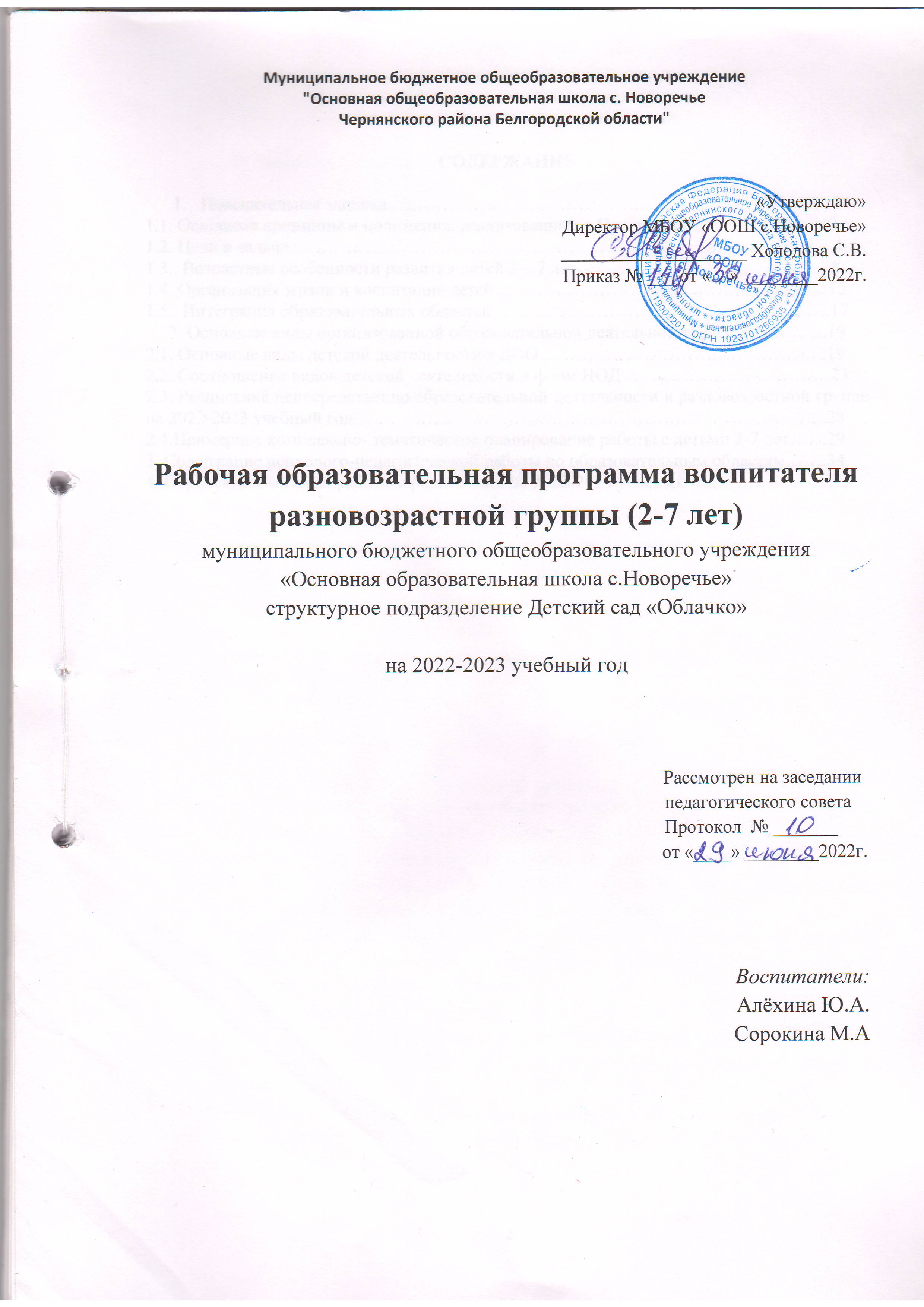 СОДЕРЖАНИЕПояснительная записка………………………………………………………………31.1. Основные принципы и положения, реализованные в Программе…………………...31.2. Цели и задачи…………………………………………………………………………….41.3.  Возрастные особенности развития детей 2 – 7 лет…………………………………...8 Организация жизни и воспитания детей………………………………………………151.5.  Интеграция образовательных областей……………………………………………….17     2. Основные виды организованной образовательной деятельности………………….192.1. Основные виды детской деятельности в ДОО………………………………………..192.2. Соотношение видов детской деятельности и форм НОД…………………………….232.3. Расписание непосредственно образовательной деятельности в разновозрастной группе   на 2022-2023 учебный год…………………………………………………………………..28Примерное комплексно- тематическое планирование работы с детьми 2-7 лет……293. Содержание психолого-педагогической работы по образовательным областям…….344. Перспективный план работы с родителями на 2022-2023 учебный год………………55Пояснительная записка. Рабочая программа по развитию детей с разновозрастной группы  (от 2-7 лет) разработана в соответствии с ООП дошкольного образования МБОУ «ООШ с. Новоречье» структурное подразделение «Детский сад» Облачко» в соответствии с инновационной  программой дошкольного образования «От рождения до школы» под ред. Н.Е. Вераксы, Т.С. Комаровой, Э.М. Дорофеевой.- 5-е изд. (инновационное), испр. и доп. — М.: МОЗАИКА-СИНТЕЗ, 2019. — 336 с.Рабочая программа разновозрастной группы обеспечивает разностороннее развитие детей в возрасте от 2 до 7 лет с учетом их возрастных и индивидуальных особенностей по основным направлениям – физическому, социально-коммуникативному, познавательному, речевому и художественно – эстетическому. Ведущей целью рабочей программы является создание благоприятных условий для полноценного проживания ребенком дошкольного детства, формирование основ базовой культуры личности, всестороннее развитие психических и физических качеств в соответствии с возрастными и индивидуальными особенностями, подготовка к жизни в современном обществе, к обучению в школе, обеспечение безопасности жизнедеятельности дошкольника.Рабочая образовательная программа разработана для построения системы педагогической деятельности разновозрастной группы, обеспечения гарантии качества содержания, создания условий для практического освоения задач образовательных областей, обеспечения индивидуального развития и раскрытия творческого потенциала каждого ребенка.Рабочая программа предназначена для детей 2-7 лет (разновозрастная группа) и рассчитана на 36 недель, что соответствует комплексно-тематическому планированию по программе «От рождения до школы» под ред. Н.Е. Вераксы, Т.С. Комаровой, Э.М. Дорофеевой. Рабочая программа рассчитана на 2022-2023 учебный год.Основные принципы и положения, реализованные в Программе Опираясь на  вышеперечисленные научные концепции, программа «ОТ РОЖДЕНИЯ ДО ШКОЛЫ» реализует следующие основные принципы и положения:  Обеспечивает всестороннее развитие каждого ребенка, в том числе развитие социальных, нравственных, эстетических, интеллектуальных, физических качеств, инициативности, самостоятельности и  ответственности ребенка;  Реализует принцип возрастного соответствия — предлагает содержания и методы дошкольного образования в соответствии с психологическими законами развития и возрастными возможностями детей;  Сочетает принципы научной обоснованности и  практической применимости —соответствует основным положениям возрастной психологии и  дошкольной педагогики и  может быть успешно реализована в массовой практике дошкольного образования; Соответствует критериям полноты, необходимости и достаточности — решает поставленные цели и задачи на необходимом и достаточном материале, максимально приближаясь к разумному «минимуму»;  Объединяет обучение и воспитание в целостный образовательный процесс на  основе традиционных российских духовно-нравственных и социокультурных ценностей;  Построена на принципах позитивной социализации детей на основе принятых в обществе правил и норм поведения в интересах человека, семьи, общества и государства;  Обеспечивает преемственность между всеми возрастными дошкольными группами и между детским садом и начальной школой;Реализует принцип индивидуализации дошкольного образования, что означает построение образовательного процесса с учетом индивидуальных особенностей, возможностей и интересов детей;  Базируется на  личностно-ориентированном взаимодействии взрослого с ребенком, что означает понимание (признание) уникальности, неповторимости каждого ребенка; поддержку и развитие инициативы детей в различных видах деятельности;  Предусматривает учет региональной специфики и  варьирование образовательного процесса в зависимости от региональных особенностей;  Реализует принцип открытости дошкольного образования;  Предусматривает эффективное взаимодействие с  семьями воспитанников;  Использует преимущества сетевого взаимодействия с местным сообществом;  Предусматривает создание современной информационно-образовательной среды организации;  Предлагает механизм профессионального и личностного роста педагогов, работающих по программе «ОТ РОЖДЕНИЯ ДО ШКОЛЫ». Цели и задачиЦель: «Воспитание гармонично развитой и социально ответственной личности на основе духовно-нравственных ценностей народов Российской Федерации, исторических и национально-культурных традиций»Главное нововведение пятого (инновационного) издания Программы — это нацеленность на создание ПДР (пространство детской реализации) — поддержку детской инициативы, творчества, развитие личности ребенка, создание условий для самореализации. Основные принципы и положения, реализованные в Программе Опираясь на  вышеперечисленные научные концепции, программа «ОТ РОЖДЕНИЯ ДО ШКОЛЫ» реализует следующие основные принципы и положения:  Обеспечивает всестороннее развитие каждого ребенка, в том числе развитие социальных, нравственных, эстетических, интеллектуальных, физических качеств, инициативности, самостоятельности и  ответственности ребенка;  Реализует принцип возрастного соответствия — предлагает содержания и методы дошкольного образования в соответствии с психологическими законами развития и возрастными возможностями детей;  Сочетает принципы научной обоснованности и  практической применимости —соответствует основным положениям возрастной психологии и  дошкольной педагогики и  может быть успешно реализована в массовой практике дошкольного образования; Соответствует критериям полноты, необходимости и достаточности — решает поставленные цели и задачи на необходимом и достаточном материале, максимально приближаясь к разумному «минимуму»;  Объединяет обучение и воспитание в целостный образовательный процесс на  основе традиционных российских духовно-нравственных и социокультурных ценностей;  Построена на принципах позитивной социализации детей на основе принятых в обществе правил и норм поведения в интересах человека, семьи, общества и государства;  Обеспечивает преемственность между всеми возрастными дошкольными группами и между детским садом и начальной школой;Реализует принцип индивидуализации дошкольного образования, что означает построение образовательного процесса с учетом индивидуальных особенностей, возможностей и интересов детей;  Базируется на  личностно-ориентированном взаимодействии взрослого с ребенком, что означает понимание (признание) уникальности, неповторимости каждого ребенка; поддержку и развитие инициативы детей в различных видах деятельности;  Предусматривает учет региональной специфики и  варьирование образовательного процесса в зависимости от региональных особенностей;  Реализует принцип открытости дошкольного образования;  Предусматривает эффективное взаимодействие с  семьями воспитанников;  Использует преимущества сетевого взаимодействия с местным сообществом;  Предусматривает создание современной информационно-образовательной среды организации;  Предлагает механизм профессионального и личностного роста педагогов, работающих по программе «ОТ РОЖДЕНИЯ ДО ШКОЛЫ».Основные задачи воспитателя Содержание и  механизмы, заложенные в  программу «ОТ  РОЖДЕНИЯ ДО ШКОЛЫ», обеспечивают полноценное развитие личности детей во всех основных образовательных областях, а  именно: в  сферах социальнокоммуникативного, познавательного, речевого, художественно-эстетического и физического развития на фоне эмоционального благополучия и положительного отношения к миру, к себе и к другим людям. Но даже самая прекрасная Программа сама по себе не может обеспечить оптимального развития детей — многое зависит от искусства воспитателя. Поэтому перед воспитателем ставится ряд первоочередных задач, которые нужно решать для достижения поставленной цели. Развивающие занятия. При проведении занятий использовать современные образовательные технологии, работать в  зоне ближайшего развития (ЗБР), реализовывать деятельностный подход и принципы развивающего обучения, использовать на  занятиях материал, соответствующий духовно-нравственным ценностям, историческим и национально-культурным традициям народов России. КРИТЕРИИ ПРАВИЛЬНОСТИ ДЕЙСТВИЙ ПЕДАГОГА Сохранение интереса детей и их активное участие в занятии.  Эмоциональное благополучие. Постоянно заботиться об  эмоциональном благополучии детей, что означает теплое, уважительное, доброжелательное отношение к каждому ребенку, к его чувствам и потребностям, проявление уважения к его индивидуальности, чуткость к его эмоциональным состояниям, поддержку его чувства собственного достоинства и т.п., чтобы каждый ребенок чувствовал себя в безопасности, был уверен, что его здесь любят, о нем позаботятся. КРИТЕРИИ ПРАВИЛЬНОСТИ ДЕЙСТВИЙ ПЕДАГОГА Дети с удовольствием ходят в детский сад, радуются встрече со сверстниками и воспитателями. Справедливость и равноправие. Одинаково хорошо относиться ко всем детямнезависимо от пола, нации, языка, социального статуса, психофизиологических и других особенностей. КРИТЕРИИ ПРАВИЛЬНОСТИ ДЕЙСТВИЙ ПЕДАГОГА Дружелюбное отношение детей друг к другу независимо от пола, нации, языка, социального статуса, психофизиологических и других особенностей. Детско-взрослое сообщество. Проводить специальную работу над созданием детско-взрослого сообщества, основанного на  взаимном уважении, равноправии, доброжелательности, сотрудничестве всех участников образовательных отношений (детей, педагогов, родителей). КРИТЕРИИ ПРАВИЛЬНОСТИ ДЕЙСТВИЙ ПЕДАГОГА Активное и заинтересованное участие детей в реализации совместных проектов и общегрупповых событий, наличие в группе традиций, совместных правил, умение детей хорошо взаимодействовать и самостоятельно договариваться друг с другом. Формирование ценностных представлений. Объединение обучения и  воспитания в  целостный образовательный процесс на  основе духовно-нравственных ценностей народов Российской Федерации, исторических и национально-культурных традиций, воспитание у дошкольников таких качеств, как:  -     патриотизм, любовь к Родине, гордость за ее достижения; -  уважение к традиционным ценностям: любовь к родителям, уважение к старшим, заботливое отношение к малышам, пожилым людям и пр.;  - традиционные гендерные представления;  - нравственные основы личности — стремление в  своих поступках следовать положительному примеру (быть «хорошим»).  КРИТЕРИИ ПРАВИЛЬНОСТИ ДЕЙСТВИЙ ПЕДАГОГА Проявление у детей таких качеств, как справедливость, забота о тех, кто слабее, чувство гордости за свою страну, за ее достижения, стремление быть полезным членом сообщества, умение поступиться личными интересами в интересах общего дела. ПДР (пространство детской реализации). Постоянная работа над созданием ПДР, что означает:  - поддержка и развитие детской инициативы, помощь в осознании и формулировке идеи, реализации замысла;  -предоставление свободы выбора способов самореализации, поддержка самостоятельного творческого поиска;  -личностно-ориентированное взаимодействие, поддержка индивидуальности, признание уникальности, неповторимости каждого ребенка; - уважительное отношение к результатам детского труда и творчества;  создание условий для представления (предъявления, презентации) своих достижений социальному окружению; - помощь в осознании пользы, признании значимости полученного результата для окружающих. КРИТЕРИИ ПРАВИЛЬНОСТИ ДЕЙСТВИЙ ПЕДАГОГА Проявление детьми инициативы и самостоятельности в различных видах детской деятельности, проявление активной жизненной позиции, умения творчески подходить к решению различных жизненных ситуаций. Нацеленность на дальнейшее образование. Развитие познавательного интереса, стремления к получению знаний, формирование положительной мотивации к дальнейшему обучению в школе, вузе. Формирование отношения к образованию как к одной из ведущих жизненных ценностей. КРИТЕРИИ ПРАВИЛЬНОСТИ ДЕЙСТВИЙ ПЕДАГОГА Дети любознательны, задают много вопросов, проявляют интерес к школе, желание в будущем учиться в школе. Региональный компонент. В организации и  содержании образования учитывать природно-географическое и культурно-историческое своеобразие региона, воспитывать интерес и уважение к родному краю. КРИТЕРИИ ПРАВИЛЬНОСТИ ДЕЙСТВИЙ ПЕДАГОГА Дети проявляют интерес и уважение к родному краю, имеют представление об его основных достопримечательностях. 27 Предметно-пространственная среда. Использовать все возможности для создания современной предметно-пространственной среды в соответствии с требованиями программы «ОТ РОЖДЕНИЯ ДО ШКОЛЫ». КРИТЕРИИ ПРАВИЛЬНОСТИ ДЕЙСТВИЙ ПЕДАГОГА Каждый ребенок может найти себе занятие по своим интересам (дети свободно ориентируются в пространстве группы, знают, что где лежит, имеют свободный доступ ко всем материалам и пр.). Взаимодействие с  семьями воспитанников. Осуществляется эффективное взаимодействие с семьями воспитанников, в том числе: - обеспечивается открытость дошкольного образования: открытость и  доступность информации, регулярность информирования, свободный доступ родителей в пространство детского сада;  - обеспечение максимального участия родителей в образовательном процессе (участие родителей в  мероприятиях, образовательном процессе, в решении организационных вопросов и пр.);  -обеспечение педагогической поддержки семьи и повышения компетентности родителей в вопросах развития и образования, охраны и укрепления здоровья детей; - обеспечение единства подходов к воспитанию детей в условиях дошкольного образовательного учреждения и семьи. КРИТЕРИИ ПРАВИЛЬНОСТИ ДЕЙСТВИЙ ПЕДАГОГА Меняется формат взаимодействия родителей и воспитателей: родители из требовательных «заказчиков образовательной услуги» становятся союзниками, партнерами и помощниками воспитателей, полноправными участниками образовательного процесса.Возрастные особенности развития детей 2 – 7 лет.	Возрастные особенности воспитанников:На третьем году жизни дети становятся самостоятельнее. Продолжает развиваться предметная деятельность, ситуативно-деловое общение ребенка и взрослого; совершенствуются восприятие, речь, начальные формы произвольного поведения, игры, наглядно-действенное мышление.Развитие предметной деятельности связано с усвоением культурных способов действия с различными предметами. Развиваются соотносящие и орудийные действия.Умение выполнять орудийные действия развивает произвольность, преобразуя натуральные формы активности в культурные на основе предлагаемой взрослыми модели, которая выступает в качестве не только объекта для подражания, но и образца, регулирующего собственную активность ребенка.В ходе совместной со взрослыми предметной деятельности продолжает развиваться понимание речи. Слово отделяется от ситуации и приобретает самостоятельное значение. Дети продолжают осваивать названия окружающих предметов, учатся выполнять простые словесные просьбы взрослых в пределах видимой наглядной ситуации.Количество понимаемых слов значительно возрастает. Совершенствуется регуляция поведения в результате обращения взрослых к ребенку, который начинает понимать не только инструкцию, но и рассказ взрослых.Интенсивно развивается активная речь детей. К трем годам они осваивают основные грамматические структуры, пытаются строить простые предложения, в разговоре со взрослым используют практически все части речи. Активный словарь достигает примерно 1000-1500 слов.К концу третьего года жизни речь становится средством общения ребенка со сверстниками. В этом возрасте у детей формируются новые виды деятельности: игра, рисование, конструирование.Игра носит процессуальный характер, главное в ней — действия, которые совершаются с игровыми предметами, приближенными к реальности.В середине третьего года жизни появляются действия с предметами заместителями.Появление собственно изобразительной деятельности обусловлено тем, что ребенок уже способен сформулировать намерение изобразить какой либо предмет. Типичным является изображение человека в виде «головонога» — окружности и отходящих от нее линий.На третьем году жизни совершенствуются зрительные и слуховые ориентировки, что позволяет детям безошибочно выполнять ряд заданий: осуществлять выбор из 2-3 предметов по форме, величине и цвету; различать мелодии; петь.Совершенствуется слуховое восприятие, прежде всего фонематический слух. К трем годам дети воспринимают все звуки родного языка, но произносят их с большими искажениями.Основной формой мышления становится наглядно-действенная. Ее особенность заключается в том, что возникающие в жизни ребенка проблемные ситуации разрешаются путем реального действия с предметами.Для детей этого возраста характерна неосознанность мотивов, импульсивность и зависимость чувств и желаний от ситуации. Дети легко заражаются эмоциональным состоянием сверстников. Однако в этот период начинает складываться и произвольность поведения. Она обусловлена развитием орудийных действий и речи. У детей появляются чувства гордости и стыда, начинают формироваться элементы самосознания, связанные с идентификацией с именем и полом. Ранний возраст завершается кризисом трех лет. Ребенок осознает себя как отдельного человека, отличного от взрослого. У него формируется образ Я. Кризис часто сопровождается рядом отрицательных проявлений: негативизмом, упрямством, нарушением общения со взрослым и др. Кризис может продолжаться от нескольких месяцев до двух лет.В возрасте 3-4 лет ребенок постепенно выходит за пределы семейного круга. Его общение становится внеситуативным. Взрослый становится для ребенка носителем определенной общественной функции. Желание ребенка выполнять такую же функцию приводит к противоречию с его реальными возможностями. Это противоречие разрешается через развитие игры, которая становится ведущим видом деятельности в дошкольном возрасте.Главной особенностью игры является ее условность: выполнение одних действий с одними предметами предполагает их отнесенность к другим действиям с другими предметами. Основным содержанием игры младших дошкольников являются действия с игрушками и предметами-заместителями. Продолжительность игры небольшая. Младшие дошкольники ограничиваются игрой с одной-двумя ролями и простыми, неразвернутыми сюжетами. Игры с правилами в этом возрасте только начинают формироваться.Изобразительная деятельность ребенка зависит от его представлений о предмете. В этом возрасте они только начинают формироваться. Графические образы бедны. У одних детей в изображениях отсутствуют детали, у других рисунки могут быть более детализированы. Дети уже могут использовать цвет.Большое значение для развития мелкой моторики имеет лепка. Младшие дошкольники способны под руководством взрослого вылепить простые предметы.Известно, что аппликация оказывает положительное влияние на развитие восприятия. В этом возрасте детям доступны простейшие виды аппликации.Конструктивная деятельность в младшем дошкольном возрасте ограничена возведением несложных построек по образцу и по замыслу. - В младшем дошкольном возрасте развивается перцептивная деятельность. Дети от использования предэталонов — индивидуальных единиц восприятия — переходят к сенсорным эталонам — культурно-выработанным средствам восприятия. К концу младшего дошкольного возраста дети могут воспринимать до 5 и более форм предметов и до 7 и более цветов, способны дифференцировать предметы по величине, ориентироваться в пространстве группы детского сада, а при определенной организации образовательного процесса - и в помещении всего дошкольного учреждения.Развиваются память и внимание. По просьбе взрослого дети могут запомнить 3-4 слова и 5-6 названий предметов. К концу младшего дошкольного возраста они способны запомнить значительные отрывки из любимых произведений.Продолжает развиваться наглядно-действенное мышление. При этом преобразования ситуаций в ряде случаев осуществляются на основе целенаправленных проб с учетом желаемого результата. Дошкольники способны установить некоторые скрытые связи и отношения между предметами.В младшем дошкольном возрасте начинает развиваться воображение, которое особенно наглядно проявляется в игре, когда одни объекты выступают в качестве заместителей других.Взаимоотношения детей обусловлены нормами и правилами. В результате целенаправленного воздействия они могут усвоить относительно большое количество норм, которые выступают основанием для оценки собственных действий и действий других детей.Взаимоотношения детей ярко проявляются в игровой деятельности. Они скорее играют рядом, чем активно вступают во взаимодействие. Однако уже в этом возрасте могут наблюдаться устойчивые избирательные взаимоотношения. Конфликты между детьми возникают преимущественно по поводу игрушек. Положение ребенка в группе сверстников во многом определяется мнением воспитателя. В младшем дошкольном возрасте можно наблюдать соподчинение мотивов поведения в относительно простых ситуациях. Сознательное управление поведением только начинает складываться; во многом поведение ребенка еще ситуативно. Вместе с тем можно наблюдать и случаи ограничения собственных побуждений самим ребенком, сопровождаемые словесными указаниями. Начинает развиваться самооценка, при этом дети в значительной мере ориентируются на оценку воспитателя. Продолжает развиваться также их половая идентификация, что проявляется в характере выбираемых игрушек и сюжетов.В игровой деятельности детей среднего дошкольного возраста появляются ролевые взаимодействия. Они указывают на то, что дошкольники начинают отделять себя от принятой роли. В процессе игры роли могут меняться. Игровые действия начинают выполняться не ради них самих, ради смысла игры. Происходит разделение игровых и реальных взаимодействий детей.Значительное развитие получает изобразительная деятельность. Рисунок становится предметным и детализированным. Графическое изображение человека характеризуется наличием туловища, глаз, рта, носа, волос, иногда одежды и ее деталей. Совершенствуется техническая сторона изобразительной деятельности. Дети могут рисовать основные геометрические фигуры, вырезать ножницами, наклеивать изображения на бумагу и т.д.Усложняется конструирование. Постройки могут включать 5-6 деталей. Формируются навыки конструирования по собственному замыслу, а также планирование последовательности действий.Двигательная сфера ребенка характеризуется позитивными изменениями мелкой и крупной моторики. Развиваются ловкость, координация движений. Дети в этом возрасте лучше, чем младшие дошкольники, удерживают равновесие, перешагивают через небольшие преграды. Усложняются игры с мячом.К концу среднего дошкольного возраста восприятие детей становится более развитым. Они оказываются способными назвать форму, на которую похож тот или иной предмет. Могут вычленять в сложных объектах простые формы и из простых форм воссоздавать сложные объекты. Дети способны упорядочить группы предметов по сенсорному признаку — величине, цвету; выделить такие параметры, как высота, длина и ширина. Совершенствуется ориентация в пространстве.Возрастает объем памяти. Дети запоминают до 7-8 названий предметов. Начинает складываться произвольное запоминание: дети способны принять задачу на запоминание, помнят поручения взрослых, могут выучить небольшое стихотворение и т.д.Начинает развиваться образное мышление. Дети оказываются способными использовать простые схематизированные изображения для решения несложных задач. Дошкольники могут строить по схеме, решать лабиринтные задачи. Развивается предвосхищение. На основе пространственного расположения объектов дети могут сказать, что произойдет в результате их взаимодействия. Однако при этом им трудно встать на позицию другого наблюдателя и во внутреннем плане совершить мысленное преобразование образа.Для детей этого возраста особенно характерны известные феномены Ж. Пиаже: сохранение количества, объема и величины. Например, если им предъявить три черных кружка из бумаги и семь белых кружков из бумаги и спросить: «Каких кружков больше — черных или белых?», большинство ответят, что белых больше. Но если спросить: «Каких больше — белых или бумажных?», ответ будет таким же — больше белых.Продолжает развиваться воображение. Формируются такие его особенности, как оригинальность и произвольность. Дети могут самостоятельно придумать небольшую сказку на заданную тему.Увеличивается устойчивость внимания. Ребенку оказывается доступной сосредоточенная деятельность в течение 15-20 минут. Он способен удерживать в памяти при выполнении каких-либо действий несложное условие,В среднем дошкольном возрасте улучшается произношение звуков и дикция. Речь становится предметом активности  детей. Они удачно имитируют голоса животных,интонационно выделяют речь тех или иных персонажей. Интерес вызывают ритмическая структура речи, рифмы.Развивается грамматическая сторона речи. Дошкольники занимаются словотворчеством на основе грамматических правил. Речь детей при взаимодействии друг с другом носит ситуативный характер, а при общении со взрослым становится внеситуативной.Изменяется содержание общения ребенка и взрослого. Оно выходит за пределы конкретной ситуации, в которой оказывается ребенок. Ведущим становится познавательный мотив. Информация, которую ребенок получает в процессе общения, может быть сложной и трудной для понимания, но она вызывает у него интерес.У детей формируется потребность в уважении со стороны взрослого, для них оказывается чрезвычайно важной его похвала. Это приводит к их повышенной обидчивости на замечания. Повышенная обидчивость представляет собой возрастной феномен.Взаимоотношения со сверстниками характеризуются избирательностью, которая выражается в предпочтении одних детей другим. Появляются постоянные партнеры по играм. В группах начинают выделяться лидеры, появляется конкурентность, соревновательность. Последняя важна для сравнения себя с другим, что ведет к развитию образа «Я» ребенка, его детализации.Основные достижения возраста связаны с развитием игровой деятельности; появлением ролевых и реальных взаимодействий; с развитием изобразительной деятельности; конструированием по замыслу, планированием; совершенствованием восприятия, развитием образного мышления и воображения, эгоцентричностью познавательной позиции; развитием памяти, внимания, речи, познавательной мотивации, совершенствования восприятия; формированием потребности в уважении со стороны взрослого, появлением обидчивости, конкурентности, соревновательности со сверстниками, дальнейшим развитием образа Я ребенка, его детализацией.Дети шестого года жизни уже могут распределять роли до начала игры и строить свое поведение, придерживаясь выбранной роли. Игровое взаимодействие сопровождается речью, соответствующей и по содержанию, и интонационно взятой роли. Речь, сопровождающая реальные отношения детей, отличается от ролевой речи. Дети начинают осваивать социальные отношения и понимать подчиненность позиций в различных видах деятельности взрослых, одни роли становятся для них более привлекательными, чем другие. При распределении ролей могут возникать конфликты, связанные субординацией ролевого поведения. Наблюдается организация игрового пространства, в котором выделяются смысловой «центр» и «периферия». В игре «Больница» таким центром оказывается кабинет врача, в игре Парикмахерская» — зал стрижки, а зал ожидания выступает в качестве периферии игрового пространства. Действия детей в играх становятся разнообразными.Развивается изобразительная деятельность детей. Это возраст наиболее активного рисования. В течение года дети способны создать до двух тысяч рисунков. Рисунки могут быть самыми разными по содержанию: это и жизненные впечатления детей, и воображаемые ситуации, и иллюстрации к фильмам и книгам. Обычно рисунки представляют собой схематические изображения различных объектов, но могут отличаться оригинальностью композиционного решения, передавать статичные и динамичные отношения. Рисунки приобретают сюжетный характер; достаточно часто встречаются многократно повторяющиеся сюжеты с небольшими или, напротив, существенными изменениями. Изображение человека становится более детализированным и пропорциональным. По рисунку можно судить о половой принадлежности и эмоциональном состоянии изображенного человека.Конструирование характеризуется умением анализировать условия, в которых протекает эта деятельность. Дети используют и называют разные детали деревянного конструктора. Могут заменить детали постройки в зависимости от имеющегося материала. Овладевают обобщенным способом обследования образца. Дети способны выделять основные части предполагаемой постройки. Конструктивная деятельность может осуществляться на основе схемы, по замыслу и по условиям. Появляется конструирование в ходе совместной деятельности.Дети могут конструировать из бумаги, складывая ее в несколько раз (два, четыре, шесть сгибаний); из природного материала. Они осваивают два способа конструирования: 1) от природного материала к художественному образу (в этом случае ребенок «достраивает» природный материал до целостного образа, дополняя его различными деталями); 2) от художественного образа к природному материалу (в этом случае ребенок подбирает необходимый материал, для того чтобы воплотить образ).Продолжает совершенствоваться восприятие цвета, формы и величины, строения предметов; систематизируются представления детей. Они называют не только основные цвета и их оттенки, но и промежуточные цветовые оттенки; форму прямоугольников, овалов, треугольников. Воспринимают величину объектов, легко выстраивают в ряд — по возрастанию или убыванию — до 10 различных предметов.Однако дети могут испытывать трудности при анализе пространственного положения объектов, если сталкиваются с несоответствием формы и их пространственного расположения. Это свидетельствует о том, что в различных ситуациях восприятие представляет для дошкольников известные сложности, особенно если они должны одновременно учитывать несколько различных и при этом противоположных признаков.В старшем дошкольном возрасте продолжает развиваться образное мышление. Дети способны не только решить задачу в наглядном плане, но и совершить преобразования объект, указать, в какой последовательности объекты вступят во взаимодействие, и т.д. Однако подобные решения окажутся правильными только в том случае, если дети будут применять адекватные мыслительные средства. Среди них можно выделить схематизированные представления, которые возникают в процессе наглядного моделирования; комплексные представления, отражающие представления детей о системе признаков, которыми могут обладать объекты, а также представления, отражающие стадии преобразования различных объектов и явлений (представления о цикличности изменений): представления о смене времен года, дня и ночи, об увеличении и уменьшении объектов в результате различных воздействий, представления о развитии и т. Кроме того, продолжают совершенствоваться обобщения, что является основой словесно логического мышления. В дошкольном возрасте у детей еще отсутствуют представления о классах объектов. Дети группируют объекты по признакам, которые могут изменяться, однако начинают формироваться операции логического сложения и умножения классов. Так, например, старшие дошкольники при группировке объектов могут учитывать два признака: цвет и форму (материал) и т.д.Как показали исследования отечественных психологов, дети старшего дошкольного возраста способны рассуждать и давать адекватные причинные объяснения, если анализируемые отношения не выходят за пределы их наглядного опыта.Развитие воображения в этом возрасте позволяет детям сочинять достаточно оригинальные и последовательно разворачивающиеся истории. Воображение будет активно развиваться лишь при условии проведения специальной работы по его активизации.Продолжают развиваться устойчивость, распределение, переключаемость внимания. Наблюдается переход от непроизвольного к произвольному вниманию.Продолжает совершенствоваться речь, в том числе ее звуковая сторона. Дети могут правильно воспроизводить шипящие, свистящие и сонорные звуки. Развиваются фонематический слух, интонационная выразительность речи при чтении стихов в сюжетно-ролевой игре и в повседневной жизни.Совершенствуется грамматический строй речи. Дети используют практически все части речи, активно занимаются словотворчеством. Богаче становится лексика: активно используются синонимы и антонимы.Развивается связная речь. Дети могут пересказывать, рассказывать по картинке, передавая не только главное, но и детали.Достижения этого возраста характеризуются распределением ролей игровой деятельности; структурированием игрового пространства; дальнейшим развитием изобразительной деятельности, отличающейся высокой продуктивностью; применением в конструировании обобщенного способа обследования образца; усвоением обобщенных способов изображения предметов одинаковой формы.Восприятие в этом возрасте характеризуется анализом сложных форм объектов; развитие мышления сопровождается освоением мыслительных средств (схематизированные представления, комплексные представления, представления о цикличности изменений); развиваются умение слушать, причинное мышление, воображение, произвольное внимание, речь, образ Я.В сюжетно-ролевых играх дети 6-7 лет начинают осваивать сложные взаимодействия людей, отражающие характерные значимые жизненные ситуации, например, свадьбу, рождение ребенка, болезнь, трудоустройство и т. д.Игровые действия детей становятся более сложными, обретают особый смысл, который не всегда открывается взрослому. Игровое пространство усложняется. В нем может быть несколько центров, каждый из которых поддерживает свою сюжетную линию. При этом дети способны отслеживать поведение партнеров по всему игровому пространству и менять свое поведение в зависимости от места в нем. Так, ребенок уже обращается к продавцу не просто как покупатель, а как покупатель-мама или покупатель-шофер и т. п. Исполнение роли акцентируется не только самой ролью, но и тем, в какой части игрового пространства эта роль воспроизводится. Например, исполняя роль водителя автобуса, ребенок командует пассажирами и подчиняется инспектору ГИБДД. Если логика игры требует появления новой роли, то ребенок может по ходу игры взять на себя новую роль, сохранив при этом роль, взятую ранее. Дети могут комментировать исполнение роли тем или иным участником игры.Образы из окружающей жизни и литературных произведений, передаваемые детьми в изобразительной деятельности, становятся сложнее. Рисунки приобретают более детализированный характер, обогащается их цветовая гамма. Более явными становятся различия между рисунками мальчиков и девочек. Мальчики охотно изображают технику, космос, военные действия и т.п. Девочки обычно рисуют женские образы: принцесс, балерин, моделей и т.д. Часто встречаются и бытовые сюжеты: мама и дочка, комната и т. д.Изображение человека становится еще более детализированным и пропорциональным. Появляются пальцы на руках, глаза, рот, нос, брови, подбородок. Одежда может быть украшена различными деталями.При правильном педагогическом подходе у детей формируются художественно-творческие способности в изобразительной деятельности.Дети подготовительной к школе группы в значительной степени освоили конструирование из строительного материала. Они свободно владеют обобщенными способами анализа как изображений, так и построек; не только анализируют основные конструктивные особенности различных деталей, но и определяют их форму на основе сходства со знакомыми им объемными предметами. Свободные постройки становятся симметричными и пропорциональными, их строительство осуществляется на основе зрительной ориентировки.Дети быстро и правильно подбирают необходимый материал. Они достаточно точно представляют себе последовательность, в которой будет осуществляться постройка, и материал, который понадобится для ее выполнения; способны выполнять различные по степени сложности постройки как по собственному замыслу, так и по условиям.В этом возрасте дети уже могут освоить сложные формы сложения из листа бумаги и придумывать собственные, но этому их нужно специально обучать. Данный вид деятельности не просто доступен детям — он важен для углубления их пространственных представлений.Усложняется конструирование из природного материала. Дошкольникам уже доступны целостные композиции по предварительному замыслу, которые могут передавать сложные отношения, включать фигуры людей и животных.У детей продолжает развиваться восприятие, однако они не всегда могут одновременно учитывать несколько различных признаков.Развивается образное мышление, однако воспроизведение метрических отношений затруднено. Это легко проверить, предложив детям воспроизвести на листе бумаги образец, на котором нарисованы девять точек, расположенных не на одной прямой. Как правило, дети не воспроизводят метрические отношения между точками: при наложении рисунков друг на друга точки детского рисунка не совпадают с точками образца.Продолжают развиваться навыки обобщения и рассуждения, но они в значительной степени еще ограничиваются наглядными признаками ситуации.Продолжает развиваться воображение, однако часто приходится констатировать снижение развития воображения в этом возрасте в сравнении со старшей группой. Это можно объяснить различными влияниями, в том числе и средств массовой информации, приводящими к стереотипности детских образов.Продолжает развиваться внимание дошкольников, оно становится произвольным. В некоторых видах деятельности время произвольного сосредоточения достигает 30 минут.У дошкольников продолжает развиваться речь: ее звуковая сторона, грамматический строй, лексика. Развивается связная речь. В высказываниях детей отражаются как расширяющийся словарь, так и характер общений, формирующихся в этом возрасте. Дети начинают активно употреблять обобщающие существительные, синонимы, антонимы, прилагательные и т.д.В результате правильно организованной образовательной работы дошкольников развиваются диалогическая и некоторые виды монологической речи.В подготовительной к школе группе завершается дошкольный возраст. Его основные достижения связаны с освоением мира вещей как предметов человеческой культуры; освоением форм позитивного общения с людьми; развитием половой идентификации, формированием позиции школьника.К значимым характеристикам относятся также специальные характеристики современных дошкольников.Современного ребенка окружает культура общества, отношений, прав и свобод. В то же время, он создает свою субкультуру, что необходимо учитывать в реализации Программы. Субкультура детства характеризует особую систему представлений детей о мире, ценностях, отношениях.Субкультура детства – способ освоения ребенком путей вхождения в мир взрослых, культуру социума. Субкультура детства обусловлена, с одной стороны, психофизиологическими особенностями детей, с другой стороны, особенностями социума, социальной действительности, в которой живет ребенок и к требованиям которых ему предстоит адаптироваться. Дошкольники в настоящее время ориентируются на познание целостной картины мира, мира человека и природы в большей степени, чем их сверстники прошлых лет. Они общаются в совершенно иной социальной среде, рано познают такие средства общения как телевизор, компьютер, мобильные телефоны, что позволяет им впитывать в себя иную информацию, чем раньше. Дети больше ориентированы на будущее, больше готовы к восприятию явлений и событий с разных точек зрения. Они в большей степени, чем прежде, стремятся к свободе, самостоятельности, являются носителями особой субкультуры, присущей только дошкольному периоду детства. Детей с ограниченными возможностями здоровья рассматривают как группу педагогического риска, потому что их физиологические и психические особенности затрудняют успешное овладение ими учебным материалом. Дети с ОВЗ нуждаются в особой организации коррекционно-логопедической помощи, содержание, формы и методы которой должны быть адекватны возможностям и индивидуальным особенностям детей.    1.4. Организация жизни и воспитания детейОрганизация режима пребывания детей в МБОУ «ООШ с. Новоречье» структурного подразделения Детский сад «Облачко»Учреждение работает в режиме пятидневной рабочей недели. Ежедневный график работы группы с 12 -часовым пребыванием с 7.00 до 19.00.Непосредственная образовательная деятельность (НОД) начинается с 9.00 часов.В ранней подгруппе – 10 минут;в младшей подгруппе – 15 минут;в средней подгруппе  - 20 минутв старшей группе – 25 минут.в подготовительной группе – 30 минут.В дошкольной группе выделено следующее возрастное деление детей по подгруппам:Режим дня  Интеграция образовательных областей2. Основные виды организованной образовательной деятельности2.1. Основные виды детской деятельности в ДООНепосредственно образовательная деятельность реализуется через организацию различных видов детской деятельности:- игровой – это основной вид детской деятельности на протяжении всего дошкольного возраста; - двигательной – это рациональное сочетание различных видов, форм и содержания двигательной активности ребенка; в него включаются все виды организованной и самостоятельной деятельности; в системе физкультурно-оздоровительной работы дошкольного учреждения прочное место занимают физкультурные праздники, спортивный досуг, дни здоровья; интересное содержание, юмор, музыкальное оформление, игры, соревнования, радостная атмосфера способствуют активизации двигательной деятельности; - коммуникативной, которая предполагает широкий взгляд на речевое развитие детей, а также на использование разных форм: беседу, ситуативные задачи, общение на определенные темы, отгадывание и придумывание загадок детьми, сюжетные игры, напоминания и т.д.;- трудовой – основное направление трудовой деятельности в дошкольном мире – научить ребенка обслуживать себя; среди видов трудовой деятельности: труд по самообслуживанию (навыки культуры быта), труд в природе, ознакомление с трудом взрослых, хозяйственно-бытовой труд (содружество взрослого и ребенка, совместная деятельность), ручной труд; - познавательно-исследовательской – этот вид деятельности является важным и одним из ведущих; именно в процессе исследования ребенок познает окружающий мир и осваивает новые знания; познавательно-исследовательская деятельность важна в каждом возрастном периоде, при этом согласно принципу использования адекватных возрасту видов детской деятельности в разных возрастных группах это может быть и наблюдение, иэкспериментирование, и целевые прогулки, и экскурсии, а также решение проблемных ситуаций; - продуктивной – такой вид деятельности предполагает не только рисование, лепку, аппликацию и т.д., но и проектную деятельность, в которую могут включаться родители, старшие дошкольники и другие участники образовательного процесса; - музыкально-художественной – это не только музыка и изобразительная деятельность; это и музицирование на детских музыкальных инструментах, пение, подпевание, вокальные импровизации, подвижные игры с музыкальным сопровождением, слушание и т.д.; - чтения художественной литературы – умение ребенка, прежде всего, слушать, понимать произведение, общаться с книгой, листать ее, рассматривать иллюстрации. Методическое обеспечение воспитательно-образовательного процесса по образовательным областямПримерная инновационная программа дошкольного образования «От рождения до школы» /Под ред. Н. Е. Вераксы, Т. С. Комаровой, Э.М.- 5-е изд. (инновационное), испр. и доп. — М.: МОЗАИКА-СИНТЕЗ, 2019. — 336 с.;Образовательный процесс: планирование на каждый день по программе «От рождения дошколы» под редакцией Н.Е. Вераксы, Т.С.Комаровой, М.А. Васильевой. Сентябрь-ноябрь. Средняя группа (от 4 до 5 лет)/ авт. -сост. Н.В. Лободина.:- Волгоград: Учитель, 2016. – 333 с.;Премерное комплексно-тематическое планирование  к программе «От рождения до школы» Средняя группа/ В.В. Гербова, Н.Ф. Губанова, О.В. Дыбина и др. – М.: МОАЙКА- СИНТЕЗ, 2016.- 160 с.Комплексные занятия по программе «От рождения до школы» под редакцией Н.Е. Вераксы, Т.С. Комаровой, М. А. Васильевой. Группа раннего возраста ( от 2 до 3 лет)/ авт.- сост. О.П. Власенко и др. – Волгоград: Учитель, 2016.- 292 с.Образовательный процесс: планирование на каждый день по программе «От рождения дошколы» под редакцией Н.Е. Вераксы, Т.С.Комаровой, М.А. Васильевой. Декабрь- февраль. Средняя группа (от 4 до 5 лет)/ авт. -сост. Н.В. Лободина.:- Волгоград: Учитель, 2016. – 337 с.;            Парциальные программы:Английский язык в детском саду и первом классе начальной школы. Под редакцией: Н.Д. Епанчинцевой, О.А. Моисеенко;Белгородоведение.   Парциальная   программа   для   дошкольных образовательных организаций /Т.М.Стручаева, Н.Д.Епанчинцева;«Выходи играть во двор» (образовательная область «Физическое развитие»): методическое пособие /Л.Н.Волошина и др.«Здравствуй, мир Белогорья!» (образовательная область «Познавательное развитие») /Л.В.Серых, Г.А.Репринцева.«Социально-коммуникативное развитие»Таблица 3.1.«Познавательное развитие»«Речевое развитие»«Художественно — эстетическое развитие»«Физическое развитие»2.2. Соотношение видов детской деятельности и форм НОД2.3. Расписание непосредственно образовательной деятельности в разновозрастной группе   на 2022-2023 учебный год2.4.Примерное комплексно- тематическое планирование работы с детьми 2-7 лет3. Содержание психолого-педагогической работы по образовательным областямВоспитательно-образовательная деятельность в разновозрастной  группе разработана в соответствии с ООП дошкольного образования МБОУ «ООШ с. Новоречье» структурное подразделение «Детский сад» Облачко» Чернянского района Белгородской области разработанной в соответствии с Федеральным государственным образовательным стандартом дошкольного образования (Приказ Министерства образования и науки Российской Федерации № 1155 от 17октября 2013 года), и перспективного комплексно-тематического планирования. Образовательная деятельность осуществляется в процессе организации различных видов детской деятельности.Перспективный план работы с родителями на 2022-2023 учебный год.Взаимодействие с семьями воспитанниковМладшая группа2-5 летСтаршая группа5-7 летРежимный моментМладшаягруппаСредняя группаСтаршая группаПодготовительная группаПриход детей в группу, свободная игра, самостоятельная деятельность, совместная деятельность с педагогом, ситуативные беседы7.00-8.307.00-8.307.00-8.307.00-8.30Подготовка к завтраку, дежурство, завтрак8.30-8.508.30-8.508.30-8.508.30-8.50Игры, подготовка к образовательной деятельности8.50-9.008.50-9.008.50-9.008.50-9.00Организованнаяобразовательнаядеятельность9.00-9.159.00-9.2009.30- 09.5510.10-10.3509.30 – 10.0010.10 – 10.40Игры, 2-й завтрак10.00 – 10.1010.00 – 10.1010.00 – 10.1010.00 – 10.10Подготовка к прогулке, прогулка10.45-12.1510.45-12.1510.45-12.1510.45-12.15Возвращение с прогулки, 12.15-12.3012.15-12.3012.15-12.3012.15-12.30Подготовка к обеду, обед12.30-13.0012.30-13.0012.30-13.0012.30-13.00Подготовка ко сну, дневной сон13.00-15.0013.00-15.0013.00-15.0013.00-15.00Постепенный подъем, комплексы закаливающих процедур, самостоятельная деятельность детей15.00-15.1515.00-15.1515.15-15.0015.15-15.00Уплотнённый полдник15.15-15.3015.15-15.3015.15-15.3015.15-15.30НОД 15.45-16.0015.40-16.0015.35-16.0015.30-16.00Самостоятельная деятельность16.00-16.4016.00-16.4016.00-16.4516.00-16.45Подготовка к прогулке, прогулка16.4017.5016.40-17.5016.40-17.5016.4017.50Возвращение с прогулки, самостоятельная деятельность детей, уход домой17.50-19.0017.50-19.0017.50-19.0017.50-19.00Образовательная областьИнтеграция с содержанием других образовательных областей«Физическое развитие» «Познавательное развитие» (формирование целостной картины мира, расширение кругозора в части представления о здоровье и здоровом образе жизни человека); (развитие двигательной активности как способа усвоения ребенком предметных действий, как одного из средств овладения операциональным средством различных видов деятельности);«Социально-коммуникативное развитие» (формирование первичных ценностных представлений о здоровье и здоровом образе жизни человека, соблюдение элементарных норм и правил поведения в части здорового образа жизни); (формирование основ безопасности собственной жизнедеятельности); (формирования первичных представлений о себе собственных двигательных возможностях и особенностях; приобщение к элементарным общепринятым нормам и правилам взаимоотношения со сверстниками и взрослыми в совместной двигательной активности); «Речевое развитие» (развитие свободного общения со взрослыми и детьми по поводу здоровья и здорового образа жизни); (развитие свободного общения со взрослыми и детьми в части необходимости двигательной активности и физического совершенствования;  игровое общение);«Художественно-эстетическое развитие» (развитие музыкально-ритмической деятельности на основе  физических качеств и основных движений детей);«Социально-коммуникативное развитие»«Речевое развитие» (развитие свободного общения со взрослыми  и детьми в части формирования первичных представлений, представлений о себе, семье, обществе, государстве, мире, а также  соблюдения норм и правил поведения); (развитие свободного общения  со взрослыми и детьми в процессе освоения способов безопасного поведения, способов оказания помощи самому себе, помощи другому, правил поведения в стандартных опасных ситуациях и др.,); «Познавательное развитие» (формирование целостной картины мира и расширения кругозора в части представлений о себе, семье, гендерной принадлежности, социуме, государстве, мире); (в части представлений о возможных  опасностях, способах их избегания, способах сохранения здоровья и жизни, безопасности окружающей природы); (формирование представлений и освоение способов безопасного поведения, основ экологического сознания в процессе трудовой деятельности); «Физическое развитие» (развитие игровой деятельности в части подвижных игр с правилами); (формирование первичных ценностных представлений о здоровье и здоровом образе жизни);«Познавательное развитие»«Речевое развитие» (развитие познавательно-исследовательской  и продуктивной деятельности  в процессе свободного общения  со сверстниками и взрослыми); «Физическое развитие» (расширение кругозора детей в части  представлений о своем здоровом образе жизни);«Социально-коммуникативное» (формирование целостной картины мира и расширение  кругозора в части представлений о себе, семье, обществе, государстве, мире); (формирование  целостной картины  мира и расширение кругозора в части  представлений  о безопасности окружающего мира природы);«Художественно-эстетическое развитие» (расширение кругозора в части музыкального и художественного искусства);«Речевое развитие»Решение основных психолого-педагогических задач данной области осуществляется во всех образовательных областях«Художественно-эстетическое развитие»«Физическое развитие» (развитие физических  качеств для  музыкально – ритмической деятельности); (развитие мелкой моторики рук);«Речевое развитие» (развитие свободного общения со взрослыми и детьми по поводу процесса и результатов продуктивной  деятельности);«Познавательное развитие» (формирование целостной картины мира, расширение кругозора в части изобразительного искусства и творчества, в части элементарных представлений о музыке как виде искусства);«Социально-коммуникативное развитие» (формирование первичных представлений о себе, своих чувствах и эмоциях, а также окружающем мире в части культуры и музыкально искусства); (формирование основ безопасности собственной жизнедеятельности в различных видах продуктивной деятельности);  (формирование трудовых умений и навыков, адекватных возрасту воспитанниковАвтор-составительНаименование изданияМетодические пособияМетодические пособияБордачева И.Ю.Безопасность на дороге: Плакаты для оформления родительского уголка в ДОУСаулина Т.Ф.Знакомим дошкольников с правилами дорожного движения.Губанова НФ.Развитие игровой деятельности: Старшая группаБандаренко А. К.Сборник дидактических игр в детском садуБуре Р.С.Социально - нравственное воспитание дошкольниковКуцакова Л.В.Нравственно- трудовое воспитание в детском садуБелая К.Ю.Формирование основ безопасности у дошкольниковПетрова В.П., Стульник Т.Д.Этические беседы с детьми 4-7 летНаглядно - дидактические пособияНаглядно - дидактические пособияБордачева И.Ю.Дорожные знаки: Для работы с детьми 4-7 летСерия «Мир в картинках»Государственные символы России; День ПобедыСерия «Рассказы в картинках»Великая Отечественная война в произведениях художников; Защитники ОтечестваСерия «Расскажи детям о...»Достопримечательностях Москвы; Московском Кремле, Отечественной войне 1812 годаАвтор-составительАвтор-составительНаименование изданияМетодические пособияМетодические пособияМетодические пособияКуцакова Л.В.Куцакова Л.В.Конструирование из строительного материала.Соломенникова О.А.Соломенникова О.А.Ознакомление с природой в детском саду.Дыбина О.В.Дыбина О.В.Ознакомление с предметным и социальным окружением.О.В.ДыбинаО.В.ДыбинаРебенок и окружающий мирВеракса Н Е., Га-лимов О.Р.Веракса Н Е., Га-лимов О.Р.Познавательно-исследовательская деятельность дошкольниковВеракса Н Е., Веракса А.Н.Веракса Н Е., Веракса А.Н.Проектная деятельность дошкольников.Крашенинников Е.Е., Холодова О.Л.Крашенинников Е.Е., Холодова О.Л.Развитие познавательных способностей дошкольников.Помораева И. А.Помораева И. А.Формирование элементарных математических представлений.Формирование элементарных математических представлений.Наглядно - дидактические пособияНаглядно - дидактические пособияНаглядно - дидактические пособияНаглядно - дидактические пособияСерия «Мир в картинках»Серия «Мир в картинках»Авиация; Автомобильный транспорт; Арктика и Антарктика; Бытовая техника; Водный транспорт; Высоко в горах; Деревья и листья; Домашние животные; Домашние птицы; Животные - домашние питомцы; Животные жарких стран; Животные средней полосы; Инструменты домашнего мастера; Космос; Морские обитатели; Насекомые; Овощи; Офисная техника и оборудование; Посуда; Рептилии и амфибии; Собаки - друзья и помощники; Школьные принадлежности; Фрукты; Ягоды; Животные России Ягоды садовые.Животные РоссииАвиация; Автомобильный транспорт; Арктика и Антарктика; Бытовая техника; Водный транспорт; Высоко в горах; Деревья и листья; Домашние животные; Домашние птицы; Животные - домашние питомцы; Животные жарких стран; Животные средней полосы; Инструменты домашнего мастера; Космос; Морские обитатели; Насекомые; Овощи; Офисная техника и оборудование; Посуда; Рептилии и амфибии; Собаки - друзья и помощники; Школьные принадлежности; Фрукты; Ягоды; Животные России Ягоды садовые.Животные РоссииСерия «Рассказы в картинках»Серия «Рассказы в картинках»Времена года; Зима; Осень; Лето; Весна; Родная природа; Кем быть? Профессии; Мой дом; В деревнеВремена года; Зима; Осень; Лето; Весна; Родная природа; Кем быть? Профессии; Мой дом; В деревнеСерия «Расскажи детям о...»Серия «Расскажи детям о...»фруктах; овощах; бытовых приборах; садовых ягодах; деревьях; животных жарких стран; морских обитателях; птицах; насекомых; космосе; грибах; домашних животных; хлебе; рабочих инструментах; космонавтике; лесных животных; домашних питомцах; транспорте; специальных машинах.фруктах; овощах; бытовых приборах; садовых ягодах; деревьях; животных жарких стран; морских обитателях; птицах; насекомых; космосе; грибах; домашних животных; хлебе; рабочих инструментах; космонавтике; лесных животных; домашних питомцах; транспорте; специальных машинах.ПлакатыПлакатыОвощи; Фрукты; Животные Африки; Животные средней полосы; Птицы; Домашние животные; Домашние пимтомцы; Домашние птицы; Цвет; Цифры; Форма; Счет до 10.Овощи; Фрукты; Животные Африки; Животные средней полосы; Птицы; Домашние животные; Домашние пимтомцы; Домашние птицы; Цвет; Цифры; Форма; Счет до 10.Картины для рассматриванияКартины для рассматриванияКоза с козлятами; Свинья с поросятами; Собака с щенятами; Кошка с котятами.Коза с козлятами; Свинья с поросятами; Собака с щенятами; Кошка с котятами.Автор-составительНаименование изданияМетодические пособияМетодические пособияГербова В.В.Развитие речи в детском саду:Библиотека детского садаХрестоматии для всех группЕ.А. УльеваСценариии сказок для интерактивных занятий с детьмиНаглядно - дидактические пособияНаглядно - дидактические пособияСерия «Граммати- ка в картинках»Антонимы. Глаголы; Антонимы. Прилагательные; Говори правильно; Множественное число; Многозначные слова; Один - много; Словообразование.ПлакатыАнглийский алфавитАвтор составительНаименование изданияМетодические пособияМетодические пособияКомарова Т.С.Детское художественное творчество.Комарова Т.С.Развитие художественных способностей дошкольниковКомарова Т.С.Изобразительная деятельность в детском саду.И.А. ЛыковаИзобразительная деятельность в детском садуМ.Б Зацепика, Г.Е. ЖуковаМузыкальное воспитание в детском садуНаглядно - дидактические пособияНаглядно - дидактические пособияСерия «Мир в картинках»Филимоновская народная игрушка; Городецкая роспись по дереву; Полхов-Майдан; Каргополь-народная игрушка; Дымковская игрушка; Хохлома; Гжель; Музыкальные инструменты.Т.А. КуликовскаяНаглядно-дидактический материал с конспектами занятий.ПлакатыГжель. Изделия; Гжель. Орнаменты; Полхов-Майдан. Изделия; Полхов-Майдан. Орнаменты; Филимоновская свистулька; Хохлома. Изделия; Хохлома. Орнаменты.Серия «Расскажи детям о...»Музыкальных инструментах; музеях и выставках Москвы.Автор-составительНаименование изданияМетодические пособияМетодические пособияБорисова М.М.Малоподвижные игры и игровые упражнения. Для занятий с детьми 3- 7 лет.Пензулаева Л.И.Оздоровительная гимнастика. Комплексы упражнений для детей 3-7 летСтепаненковаЭ.Я.Сборник подвижных игрПензулаева Л.И.Физическая культура в детском саду.М.А. ВасильеваФизическое воспитаниеНаглядно - дидактические пособияНаглядно - дидактические пособияСерия «Мир в картинках»Спортивный инвентарьСерия «Рассказы по картинкам»Зимние виды спорта; Летние виды спорта; Распорядок дня.ПлакатыЗимние виды спорта; Летние виды спорта.Серия «Расскажи детям о...»Зимних видах спорта; Олимпийских играх; олимпийских чемпионах.Детская деятельностьСпецифические задачи психолого-педагогической работыФормы работыДвигательная- накопление и обогащение двигательного опыта детей; - формирование у воспитанников потребности в двигательной активности и физическом совершенствовании;- развитие физических качествФизические упражнения. Физминутки и динамические паузы. Гимнастика (утренняя, бодрящая, дыхательная, для глаз). Подвижные игры с правилами. Подвижные игры, игры с элементами спорта, игры-соревнования. Игры-имитации, хороводные игры. Народные подвижные игры. Пальчиковые игры. Спортивные упражнения. Разнообразная двигательная деятельность в физкультурном уголке. Подвижные дидактические игры. Игровые упражнения. Соревнования. Игровые ситуации. Досуги и развлечения, эстафеты. Спортивные праздники. Гимнастика. Игровая- развитие игровой деятельности детей;- формирование положительного отношения к себе, к окружающим;- приобщение к элементарным общепринятым нормам и правилам взаимоотношения со сверстниками и взрослыми.Сюжетно-отобразительные игры. Сюжетно-ролевые игры: бытовые, производственные, общественные. Театрализованные игры: игры-имитации (в том числе игры-этюды), ролевые диалоги на основе текста, драматизации, инсценировки, игры-импровизации. Режиссерские игры: с игрушками-персонажами, предметами-заместителями. Игры – фантазирования. Игры со строительным материалом: строительными наборами, конструкторами, природным материалом: песком, снегом.   Игры-экспериментирования с разными материалами: водой, льдом, снегом, светом, звуками, магнитами, бумагой и др.   Дидактические игры: с предметами (в том числе сюжетно-дидактические и игры-инсценировки); настольно-печатные; словесные (в том числе народные).Интеллектуальные развивающие игры: головоломки, лабиринты, смекалки;  игры Никитина, Воскобовича и др. Подвижные (в том числе народные) игры: сюжетные, бессюжетные, игры с элементами соревнований, игры-аттракционы, игры с использованием предметов (мяч, кегли, и др.)  Игры с элементами спорта: футбол, баскетбол.  Досуговые игры: игры-забавы, игры-развлечения, интеллектуальные, празднично-карнавальные, театрально-постановочные.  Проектная деятельность, например, «Мы юные исследователи» (сочинение сценария и игра-инсценировка придуманной сказки). Игры с правилами. Создание игровой ситуации по режимным моментам, с использованием литературного произведения. Игры с речевым сопровождением. Пальчиковые игры.Продуктивная- развитие продуктивной деятельности;- развитие детского творчества;- приобщение к изобразительному искусству.Рисование (гуашь, акварель, мелки); лепка (глина, пластилин, ); аппликация (бумага, ткань, природные материалы): по замыслу, на заданную тему. Художественный труд (поделки  из бумаги, картона, поролона, ткани; природного, бросового материала и др.): украшения к праздникам,  поделки для выставок детского творчества, подарки, сувениры, декорации к театрализованным спектаклям, украшение предметов личного пользования и др. Конструирование из строительного материала и деталей конструктора: по образцу (схеме, чертежу, модели), по условиям, по замыслу. Конструирование из бумаги: по выкройке, схеме (оригами). Свободное конструирование из природного материала (постройки из песка и снега).  Творческая продуктивная деятельность с использованием нетрадиционных техник изобразительной деятельности (монотипия, кляксография, оттиск, тиснение, набрызг и др.). Творческая продуктивная деятельность на развитие воображения и фантазии  («Жители неизвестной планеты», «Сказочное животное», «Необыкновенный вид транспорта», «Волшебное дерево» и др.)Разнообразная интегративная деятельность: рисование иллюстраций к литературным и музыкальным произведениям; создание коллажей, панно, композиций  с использованием разных видов продуктивной деятельности и др.Детский дизайн: архитектурно–художественное моделирование («Цветочный город», «Наша улица», «Дворец Снежной королевы», «Страна чудес» и др.); дизайн интерьера, одежды, украшений, посуды и др. Организация и оформление выставок.Проектная деятельность, например, «Подарок маме», «Новогодняя мастерская», «Детский сад будущего» и др.Коммуникативная- развитие свободного общения со взрослыми и детьми;- развитие всех компонентов устной речи детей в различных видах детской деятельности;- практическое овладение воспитанниками нормами речи.Свободное общение на разные темы. Художественно-речевая деятельность: сочинение сказок, рассказов, стихов, загадок, пословиц, дразнилок; придумывание сценариев  для театрализованных игр-инсценировок. Специальное моделирование ситуаций общения: «Интервью», «У меня зазвонил телефон», «Телеканал детского сада представляет» и др. Коммуникативные игры (на знакомство детей  друг с другом, создание положительных эмоций;  развитие эмпатии, навыков взаимодействия и др.)  Придумывание этюдов для театрализации (невербальные средства выразительности). Театрализованные, режиссерские игры, игры-фантазирования по мотивам литературных произведений, этюды и постановки.  Подвижные (в том числе народные) игры с диалогом. Дидактические словесные (в том числе народные) игры. Викторины. Проектная деятельность, например,  «Напиши письмо Деду Морозу»; «Книжка-малышка».Беседа. Ситуативный разговор. Речевая ситуация. Составление и отгадывание загадок. Игровые ситуации. Проблемные ситуации.Трудовая- развитие трудовой деятельности;- воспитание ценностного отношения к собственному труду, труду других людей и его результатами;- формирование первичных  представлений о труде взрослых, его роли в обществе и жизни каждого человека.Самообслуживание. Дежурство (по столовой, по подготовке к совместной образовательной деятельности, в уголке природы – полив растений). Хозяйственно-бытовой труд: помощь в уборке группы, перестановка в предметно-развивающей среде группы и др. Труд в природе: работа на осеннем участке – сбор урожая, заготовка природного материала для поделок; работа на зимнем участке – изготовление кормушек для птиц, их подкормка; уборка снега, изготовление цветного льда; работа на весеннем участке – изготовление скворечников и подкормка птиц; участие в посадке и поливке растений; работа на летнем участке –полив растений. Ручной труд (поделки  из природного и бросового материала, бумаги, картона, поролона, ткани, дерева и др.): изготовление атрибутов для игры, предметов для познавательно-исследовательской  деятельности и др. Проектная деятельность, например, «Наша группа» (детский дизайн) и др.  Поручения. Задания. Совместные действия. Экскурсия.Познавательно-исследовательская- развитие сенсорной культуры;- развитие познавательно-исследовательской продуктивной (конструктивной) деятельности;- формирование элементарных математических представлений;- формирование целостной картины мира, расширение кругозора детей.Опыты, исследования; игры-экспериментирования,  с разными материалами. Рассматривание, обследование, наблюдение. Решение занимательных задач, проблемных ситуаций. Создание символов, схем, чертежей, моделей, макетов, алгоритмов (в уголке природы). Просмотр познавательных мультфильмов, видеофильмов, детских телепередач с последующим обсуждением. Рассматривание иллюстраций, фотографий в познавательных книгах и детских иллюстрированных энциклопедиях. Создание тематических альбомов, коллажей, стенгазет, например, «Знаете ли вы?», «Этот удивительный мир диких животных» и др. Оформление тематических выставок, например, «Предметы, которые нас удивили», «Игрушки наших дедушек и бабушек» и др. Оформление уголка природы. Создание коллекций (гербарии, минералы, марки и др.) Ведение «Копилки вопросов» (в том числе запись с помощью рисунков, символов). Дидактические игры, интеллектуальные развивающие игры. Сюжетно-ролевые, режиссерские игры-путешествия, например, «Путешествие в Африку», «Путешествие на батискафе», «Космическое путешествие» и др. Поисково-исследовательские проекты, например, «Красная книга Белгородской области», «Путешествие в прошлое вещей», «Птицы – жители нашего города» и др. Наблюдения. Экскурсии. Моделирование. Игры (сюжетные, с правилами). Интеллектуальные игры (головоломки, викторины, задачи-шутки, ребусы, кроссворды, шарады). Мини-музей. Конструирование. Увлечения. Конкурсы знатоков.Музыкально-художественная- развитие музыкально-художественной деятельности;- приобщение к музыкальному искусству.Слушание соответствующей возрасту народной, классической, детской музыки. Игра на детских музыкальных инструментах. Шумовой оркестр. Экспериментирование со звуками. Двигательные, пластические, танцевальные этюды, танцы, хороводы, пляски. Попевки,  распевки, совместное и индивидуальное исполнение песен. Драматизация песен. Музыкально-театрализованные игры Музыкальные и музыкально-дидактические игры. Концерты-импровизации. Разнообразная интегративная деятельность: музыкальное озвучивание картин художников, литературных произведений и др.Чтение (восприятие) художественной литературы- формирование целостной картины мира, в том числе первичных целостных представлений;- развитие литературной речи;- приобщение к словесному искусству, в том числе развитие художественного восприятия и эстетического вкуса.Восприятие литературных произведений с последующими: свободным общением на  тему литературного произведения,  решением проблемных ситуаций, дидактическими играми по литературному произведению, художественно-речевой деятельностью,  игрой-фантазией, рассматриванием иллюстраций художников, придумыванием и рисованием собственных иллюстраций, просмотром мультфильмов, созданием этюдов, сценариев для театрализации, театрализованными играми, созданием театральных афиш, декораций, театральных кукол, оформлением тематических выставок (например, «Сказки К.И. Чуковского» и др.). Проектная деятельность, например, «Детская киностудия» (создание мультфильма по литературному произведению). Заучивание, рассказывание. Беседа. Самостоятельная художественная речевая деятельность. Викторина. КВН.  Конкурсы чтецов. Вопросы и ответы. Презентация книжек. Выставки в книжном уголке. Литературные праздники, досуги. Посещение библиотеки.ДнинеделиООДВремя                                                                                        ВремяВремя                                                                                        ВремяВремя                                                                                        ВремяВремя                                                                                        ВремяВремя                                                                                        ВремяДнинеделиООДМладшаяподгруппаМладшаяподгруппаООДСтаршая подгруппаСтаршая подгруппаДнинеделиООД3-4 года4-5 лет5-6лет6 -7 летПонедельник1.Познание(ФЦКМ, расширение кругозора)09.0509.2009.00.09.201.Познание(ФЦКМ, расширение кругозора)09.3009.5509.3010.00Понедельник2. Рисование10.1010.3510.1010.40Понедельник2. Физическаякультура15.4516.0015.4516.053. Физическаякультура15.4516.1015.4516.15Вторник1  Познание (ФЭМП)09.0009.1509.0009.201.Музыка09.0009.2509.0009.30Вторник2. Музыка09.4009.5509.4010.002.Познание (ФЭМП)10.1010.40Вторник3. Рисование15.4516.1015.4516.15Среда1.Рисование09.0509.2009.0009.201. Развитие речи09.3009.5509.3010.00Среда2.Физическая культура10.1010.2510.1010.302.Физическая культура10.1010.3510.1010.40Среда3. Английскийязык15.4516.1015.4516.15Четверг1.  Лепка \Аппликация\09.0009.1509.0009.201.Познание (ФЭМП)09.3009.5509.3010.00Четверг2. Лепка \Аппликация\10.1010.3510.1010.40Четверг2.Физическая культура на свежем воздухе3 Физическая культура на свежем воздухе15.4516.1015.4516.15 Пятница1.  Развитие речи09.0009.1509.0009.201. Развитие речи09.3009.5509.3010.00 Пятница2.Познание.( Конструирование)10.1010.3510.1010.40 Пятница2. Музыка15.4516.0015.4016.053. .Музыка15.4516.1015.4516.15Тема Развернутое содержание работыИтоговыемероприятияДеньзнаний(1-16 сентября)Развивать познавательный интерес, интерес к школе, к книгам. Закреплять знания о школе, о том, зачем нужно учиться, кто и чему учит в школе, о школьных принадлежностях и т. д.Формировать представления о профессии и учителя и «профессии» ученика, положительное отношение к этим видам деятельности.     -Вызывать у детей радость от возвращения в детский сад. Продолжать знакомство с детским садом как ближайшим социальным окружением ребенка: профессии сотрудников детского сада (воспитатель, помощник воспитателя, музыкальный руководитель, врач, дворник), предметное окружение, правила поведения в детском саду, взаимоотношения со сверстниками. Развлечение для детей, организованное сотрудниками детского сада с участием родителей. Дети в подготовке не участвуют, но принимают активное участие в развлечении (в подвижных играх, викторинах).Осень(19-30 сентября)  Развивать умения замечать красоту осенней природы, вести наблюдения за погодой. Расширять  знания о домашних животных и птицах. Знакомство с некоторыми особенностями поведения лесных зверей и птиц осенью. Расширять знания детей об осени. Продолжатьзнакомить с сельскохозяйственными профессиями. Закреплять знания о правилах безопасного поведения в природе; о временах года, последовательности месяцев в году. Воспитывать бережное отношение к природе. Расширять представления детей об особенностях отображения осени в произведениях искусства. Развивать интерес к изображению осенних явлений в рисунках, аппликации.Расширять представления детей об осени (сезонные изменения в природе, одежде людей, на участке детского сада), о времени сбора урожая, о некоторых овощах, фруктах, ягодах, грибах.Конкурс чтецов «Осень красавица»Выставка совместного творчества детей и родителей  «Осень бывает разная…».Я в мире человек(3-14 октября)Расширять представления о здоровье и здоровом образе жизни, об основных умениях и навыках, способствующих поддержанию и укреплению здоровья. Формировать положительную самооценку. Формировать знания детей об организме человека, здоровье и его ценности, полезных привычках, укрепляющих здоровье, о мерах профилактики, охраны и укрепления здоровья; способствовать становлению у детей устойчивого интереса к правилам и нормам здорового образа жизни, потребности в здоровьесберегающем и безопасном поведении.Закреплять знание домашнего адреса и телефона, имен и отчеств дедушек и бабушек, родителей, их профессий. Воспитывать эмоциональную отзывчивость на состояние близких людей, формировать заботливое отношение к пожилым родственникам.Открытый день здоровья.Развлечение «Осень в гости к нам пришла».Мой город, моястрана, моя планета(17-31 октября)Расширять представления детей о родной стране, о государственных праздниках; развивать интерес к истории своей страны; воспитывать гордость за свою страну, любовь к ней. Рассказывать детям о том, что Земля — наш общий дом, на Земле много разных стран, важно жить в мире со всеми народами, знать и уважать их культуру, обычаи и традиции.Знакомить с историей России, гербом и флагом, мелодией гимна. Рассказывать о людях, прославивших Россию; о том, что Российская Федерация (Россия) — огромная многонациональная страна; Москва — главный город, столица нашей Родины.Выставка детского  творчества. «Родина глазами детей».День народногоединства(1-11 ноября)Развивать знания всех детей о Родине, воспитывать патриотические чувства.Расширять представления детей о родной стране, о государственных праздниках. Сообщать детям элементарные сведения об истории России.Углублять и уточнять представления о Родине —России. Поощрять интерес детей к событиям, происходящим в стране, воспитывать чувство гордости за ее достижения. Закреплять знания о флаге, гербе и гимне России. День народного  единства. Спортивный праздник «Мы едины, мы не победимы»Я и моя семья(14-30 ноября)Формировать первоначальные представления детей о своей семье. О родственных отношениях в семье (сын, дочь, мама, папа и т.д.), закреплять знания детьми имен своих родителей; воспитывать эмоциональную отзывчивость на состояние близких людей, уважительное, заботливое отношение к пожилым родственникам. Знакомить детей с профессиями родителей; воспитывать уважение к труду взрослых. Закреплять знание детьми своих имени, фамилии и возраста, имен родителей; формировать положительную самооценку, образ «Я» (помогать каждому ребенку как можно чаще убеждаться в том, что он хороший, что его любят); развивать представление детей о своем внешнем облике. Развивать гендерные представления.Фотовыставка «Моя семья»Праздник «Милая мама»Здравствуй  зимушка зима(1-16 декабря)Вовлекать всех детей в элементарную исследовательскую деятельность по изучению качеств и свойств объектов неживой природы. Формировать у младших детей элементарные представления о зиме: идет снег, деревья голые, стало холодно – люди одели теплую одежду. Расширять знания об особенностях сезонных явлений природы, приспособлений растений и животных к зимним условиям. Побуждать старших детей выявлять особенности изменений природы, рассуждать о том, от чего зависят изменения, происходящие в природе; развивать познавательный интерес к природе.Развлечение  «Русские валенки». Новый год(19-30 декабря)Привлекать детей к активному и разнообразному участию в подготовке к празднику и его проведении. Поддерживать чувство удовлетворения, возникающее при участии в коллективной предпраздничной деятельности.  Знакомить с основами праздничной культуры. Формировать эмоционально положительное отношение к предстоящему празднику, желание активно участвовать в его подготовке.Поощрять стремление поздравить, близких спраздником, преподнести подарки, сделанныесвоими руками.Продолжать знакомить с традициями празднования Нового года в различных странах.Праздник Новый год.Выставка детского совместного творчества детей и родителей «Зимняя сказка»Зима(9-31 января)Продолжать знакомить с зимой, с зимними видами спорта.Расширять и обогащать знания об особенностях зимней природы (холода, заморозки, снегопады, сильные ветры), деятельности людей в городе, на селе; о безопасном поведении зимой.Формировать первичный исследовательский ипознавательный интерес через экспериментирование с водой и льдом.Продолжать знакомить с природой Арктики иАнтарктики.Формировать представления об особенностяхзимы в разных широтах и в разных полушарияхЗемли.Спортивный праздник на свежем воздухе«Зимние забавы»История моего края.(1-10 февраля) Расширять представления детей о родном крае. Продолжать знакомить с достопримечательностью региона, в котором живут дети.Воспитывать любовь к «малой Родине», гордость за достижения своей страны, воспитывать чувство восхищения красотой родного села, любовь к нему, желание сделать его еще красивее.Презентация«Моя малая Родина»День защитникаОтечества(13-28 февраля)Расширять представления детей о Российской армии. Рассказывать о трудной, но почетной обязанности защищать Родину, охранять ее спокойствие и безопасность; о том, как в годы войн храбро сражались и защищали нашу страну от враговпрадеды, деды, отцы.Воспитывать в духе патриотизма, любви к Родине.Знакомить с разными родами войск (пехота, морские, воздушные, танковые войска), боевой техникой.Расширять гендерные представления, формировать у мальчиков стремление быть сильными,  смелыми, стать защитниками Родины; воспитывать у девочек уважение к мальчикам как будущим защитникам Родины.Праздник 23 февраля —День защитникаОтечества (спортивный праздник).Конкурс газет: «Лучше папы друга нет».Международныйженский день(1-10 марта)Организовывать все виды детской деятельности (игровой, коммуникативной, трудовой, познавательно-исследовательской, продуктивной, музыкально-художественной, чтения) вокруг темы семьи, любви к маме, бабушке. Воспитывать уважение к воспитателям.Расширять гендерные представления, воспитывать у мальчиков представления о том, что мужчины должны внимательно и уважительно относиться к женщинам.Привлекать детей к изготовлению подарковмаме, бабушке, воспитателям.Воспитывать бережное и чуткое отношение ксамым близким людям, формировать потребность радовать, близких, добрыми делами.Праздник 8 Марта.Выставка рисунков «Мамина улыбка»,«Подарок маме»Весна. Природа родного Белогорья(13-31 марта)Формировать у детей обобщенные представления о весне, приспособленности растений иживотных к изменениям в природе.Расширять знания о характерных признакахвесны; о прилете птиц; о связи между явлениями живой и неживой природы и сезонными видами труда; о весенних изменениях в природе.Праздник«Веснянка»..Посмотри, как хорош мир, в котором ты живешь!(3-14 апреля)Развивать интерес к научному познанию мира, любознательности и расширения элементарных представлений о космонавтике, космосе, планетах солнечной системы, достижениях ученых и космонавтов; воспитывать чувство гордости за свое Отечество, уважения к первооткрывателям космоса.Развлечение      «1-й космонавт».Выставка детского творчества «Весенняя фантазия»Народнаякультураи традиции(17-28 апреля)Развивать культурно – познавательную активность и творческие способности детей в процессе общения с миром искусства и культуры. Знакомить с народными традициями и обычаями.Расширять представления об искусстве, традициях и обычаях народов России.Продолжать знакомить детей с народными песнями, плясками.Расширять представления о разнообразии народного искусства, художественных промыслов (различные виды материалов, разные регионы нашей страны и мира). Воспитывать интерес к искусству родного края; любовь и бережное отношение к произведениям искусства.ФольклорныйПраздник «Юморина»ДеньПобеды(1-12 мая)Воспитывать детей в духе патриотизма, любви кРодине. Расширять знания о героях ВеликойОтечественной войны, о победе нашей страны ввойне.Знакомить с памятниками героям ВеликойОтечественной войны.Рассказывать детям о воинских наградах дедушек, бабушек, родителей.Рассказывать о преемственности поколений защитников Родины: от былинных богатырей до героев Великой Отечественной войны.Праздник День Победы. Конкурс чтецов.До свидания,детский сад!Здравствуй лето!(15-31 мая)Организовывать все виды детской деятельности (игровой, коммуникативной, трудовой, познавательно-исследовательской, продуктивной,музыкально-художественной, чтения) вокругтемы прощания с детским садом и поступленияв школу.Формировать эмоционально положительноеотношение к предстоящему поступлению в 1-йкласс.Праздник«До свидания,детский сад!».В летний период детский сад работает в каникулярном режиме(июнь — август).В летний период детский сад работает в каникулярном режиме(июнь — август).В летний период детский сад работает в каникулярном режиме(июнь — август).Образовательная областьСодержание психолого-педагогической работыпо освоению образовательных областейСоциально-коммуникативное развитиеРебёнок в семье и сообществе, патриотическое воспитаниеОбраз Я. Расширять представления ребенка об изменении позиции в связи с взрослением (ответственность за младших, уважение и помощь старшим, в том числе пожилым людям и т. д.). Через символические и образные средства углублять представления ребенка о себе в прошлом, настоящем и будущем.Расширять традиционные гендерные представления. Воспитывать уважительное отношение к сверстникам своего и противоположного пола.Семья. Углублять представления ребенка о семье и ее истории; о том, где работают родители, как важен для общества их труд. Поощрять посильное участие детей в подготовке различных семейных праздников.Приучать к выполнению постоянных обязанностей по дому.Детский сад. Продолжать формировать интерес к ближайшей окружающей среде: к детскому саду, дому, где живут дети, участку детского сада и др. Обращать внимание на своеобразие оформления разных помещений.Развивать умение замечать изменения в оформлении помещений, учить объяснять причины таких изменений; высказывать свое мнение по поводу замеченных перемен, вносить свои предложения о возможных вариантах оформления. Подводить детей к оценке окружающей среды.Вызывать стремление поддерживать чистоту и порядок в группе, украшать ее произведениями искусства, рисунками. Привлекать к оформлению групповой комнаты, зала к праздникам. Побуждать использовать созданные детьми изделия, рисунки, аппликации (птички, бабочки, снежинки, веточки с листьями и т. п.).Расширять представления ребенка о себе как о члене коллектива,формировать активную жизненную позицию через участие в совместной проектной деятельности, взаимодействие с детьми других возрастных групп, посильное участие в жизни дошкольного учреждения. Приобщать к мероприятиям, которые проводятся в детском саду, в том числе и совместно с родителями (спектакли, спортивные праздники и развлечения, подготовка выставок детских работ).Родная страна. Расширять представления о малой Родине. Рассказывать детям о достопримечательностях, культуре, традициях родного края; о замечательных людях, прославивших свой край. Расширять представления детей о родной стране, о государственных праздниках (8 Марта, День защитника Отечества, День Победы, Новый год и т. д.). Воспитывать любовь к Родине.Формировать представления о том, что Российская Федерация (Россия) — огромная многонациональная страна. Рассказывать детям о том, что Москва — главный город, столица нашей Родины. Познакомить с флагом и гербом России, мелодией гимна.Расширять представления детей о Российской армии. Воспитывать уважение к защитникам отечества. Рассказывать о трудной, но почетной обязанности защищать Родину, охранять ее спокойствие и безопасность; о том, как в годы войн храбро сражались и защищали нашу страну от врагов прадеды, деды, отцы. Приглашать в детский сад военных, ветеранов из числа близких родственников детей. Рассматривать с детьми картины, репродукции, альбомы с военной тематикой.Самообслуживание, самостоятельность, трудовое воспитание Культурно-гигиенические навыки. Формировать у детей привычку следить за чистотой тела, опрятностью одежды, прически; самостоятельно чистить зубы, умываться, по мере необходимости мыть руки. Следить за чистотой ногтей; при кашле и чихании закрывать рот и нос платком. Закреплять умение замечать и самостоятельно устранять непорядок в своем внешнем виде. Совершенствовать культуру еды: умение правильно пользоваться столовыми приборами (вилкой, ножом); есть аккуратно, бесшумно, сохраняя правильную осанку за столом; обращаться с просьбой, благодарить.Самообслуживание. Закреплять умение быстро, аккуратно одеваться и раздеваться, соблюдать порядок в своем шкафу (раскладывать одежду в определенные места), опрятно заправлять постель. Воспитывать умение самостоятельно и своевременно готовить материалы и пособия к занятию, учить самостоятельно раскладывать подготовленные воспитателем материалы для занятий, убирать их, мыть кисточки, розетки для красок, палитру, протирать столы.Общественно-полезный труд. Воспитывать у детей положительное отношение к труду, желание выполнять посильные трудовые поручения. Разъяснять детям значимость их труда. Воспитывать желание участвовать в совместной трудовой деятельности. Формировать необходимые умения и навыки в разных видах труда. Воспитывать самостоятельность и ответственность, умение доводить начатое дело до конца. Развивать творчество и инициативу при выполнении различных видов труда. Знакомить детей с наиболее экономными приемами работы. Воспитывать культуру трудовой деятельности, бережное отношение к материалам и инструментам.Учить оценивать результат своей работы (с помощью взрослого).Воспитывать дружеские взаимоотношения между детьми; привычку играть, трудиться, заниматься сообща. Развивать желание помогать друг другу.Формировать у детей предпосылки (элементы) учебной деятельности. Продолжать развивать внимание, умение понимать поставленную задачу (что нужно делать), способы ее достижения (как делать); воспитывать усидчивость; учить проявлять настойчивость, целеустремленность в достижении конечного результата. Продолжать учить детей помогать взрослым поддерживать порядок в группе: протирать игрушки, строительный материал и т. п. Формировать умение наводить порядок на участке детского сада (подметать и очищать дорожки от мусора, зимой — от снега, поливать песок в песочнице и пр.). Приучать добросовестно выполнять обязанности дежурных по столовой: сервировать стол, приводить его в порядок после еды.Труд в природе. Поощрять желание выполнять различные поручения, связанные с уходом за животными и растениями в уголке природы;обязанности дежурного в уголке природы (поливать комнатные растения, рыхлить почву и т. д.).Привлекать детей к помощи взрослым и посильному труду в природе:осенью — к уборке овощей на огороде, сбору семян, пересаживанию цветущих растений из грунта в уголок природы; зимой — к сгребанию снега к стволам деревьев и кустарникам, выращиванию зеленого корма для птиц и животных (обитателей уголка природы), посадке корнеплодов, к созданию фигур и построек из снега; весной — к посеву семян овощей, цветов, высадке рассады; летом — к рыхлению почвы, поливке грядок и клумб.Уважение к труду взрослых. Расширять представления детей о труде взрослых, результатах труда, его общественной значимости. Формировать бережное отношение к тому, что сделано руками человека. Прививать детям чувство благодарности к людям за их труд.Формирование основ безопасностиБезопасное поведение в природе. Формировать основы экологической культуры и безопасного поведения в природе. Формировать понятия о том, что в природе все взаимосвязано, что человек не должен нарушать эту взаимосвязь, чтобы не навредить животному и растительному миру. Знакомить с явлениями неживой природы (гроза, гром, молния, радуга), с правилами поведения при грозе. Знакомить детей с правилами оказания первой помощи при ушибах и укусах насекомых.Безопасность на дорогах. Уточнять знания детей об элементах дороги (проезжая часть, пешеходный переход, тротуар), о движении транспорта, о работе светофора. Знакомить с названиями ближайших к детскому саду улиц и улиц, на которых живут дети. Знакомить с правилами дорожного движения, правилами передвижения пешеходов и велосипедистов. Продолжать знакомить с дорожными знаками: «Дети», «Остановка трамвая», «Остановка автобуса», «Пешеходный переход», «Пункт первой медицинской помощи», «Пункт питания», «Место стоянки», «Въезд запрещен», «Дорожные работы», «Велосипедная дорожка».Безопасность собственной жизнедеятельности. Закреплять основы безопасности жизнедеятельности человека. Продолжать знакомить с правилами безопасного поведения во время игр в разное время года (купание в водоемах, катание на велосипеде, на санках, коньках, лыжах и др.).Расширять знания об источниках опасности в быту (электроприборы, газовая плита, утюг и др.). Закреплять навыки безопасного пользования бытовыми предметами. Уточнять знания детей о работе пожарных, о причинах пожаров, об элементарных правилах поведения во время пожара. Знакомить с работой службы спасения — МЧС. Закреплять знания о том, что в случае необходимости взрослые звонят по телефонам «01», «02», «03». Формировать умение обращаться за помощью к взрослым. Учить называть свое имя, фамилию, возраст, домашний адрес, телефон.Познавательное развитиеРазвитие познавательно-исследовательской деятельностиПервичные представления об объектах окружающего мира. Закреплять представления о предметах и явлениях окружающей действительности. Развивать умение наблюдать, анализировать, сравнивать, выделять характерные, существенные признаки предметов и явлений окружающего мира.Продолжать развивать умение сравнивать предметы, устанавливать их сходство и различия (найди в группе предметы такой же формы, такого же цвета; чем эти предметы похожи и чем отличаются и т. д.).Формировать умение подбирать пары или группы предметов, совпадающих по заданному признаку (длинный — короткий, пушистый — гладкий, теплый — холодный и др.).Развивать умение определять материалы, из которых изготовлены предметы. Учить сравнивать предметы (по назначению, цвету, форме, материалу), классифицировать их (посуда — фарфоровая, стеклянная, керамическая, пластмассовая).Сенсорное развитие. Развивать восприятие, умение выделять разнообразные свойства и отношения предметов (цвет, форма, величина, расположение в пространстве и т. п.), включая органы чувств: зрение, слух, осязание, обоняние, вкус.Продолжать знакомить с цветами спектра: красный, оранжевый, желтый, зеленый, голубой, синий, фиолетовый (хроматические) и белый, серый и черный (ахроматические). Учить различать цвета по светлоте и насыщенности, правильно называть их. Показать детям особенности расположения цветовых тонов в спектре. Продолжать знакомить с различными геометрическими фигурами, учить использовать в качестве эталонов плоскостные и объемные формы. Формировать умение обследовать предметы разной формы; при обследовании включать движения рук по предмету. Расширять представления о фактуре предметов (гладкий, пушистый, шероховатый и т. п.). Совершенствовать глазомер.Развивать познавательно-исследовательский интерес, показывая занимательные опыты, фокусы, привлекая к простейшим экспериментам.Проектная деятельность. Создавать условия для реализации детьмипроектов трех типов: исследовательских, творческих и нормативных.Развивать проектную деятельность исследовательского типа. Организовывать презентации проектов. Формировать у детей представления об авторстве проекта. Создавать условия для реализации проектной деятельности творческого типа. (Творческие проекты в этом возрасте носят индивидуальный характер.)Способствовать развитию проектной деятельности нормативного типа. (Нормативная проектная деятельность — это проектная деятельность, направленная на выработку детьми норм и правил поведения в детском коллективе.)Дидактические игры. Организовывать дидактические игры, объединяя детей в подгруппы по 2–4 человека; учить выполнять правила игры.Развивать в играх память, внимание, воображение, мышление, речь, сенсорные способности детей. Учить сравнивать предметы, подмечать незначительные различия в их признаках (цвет, форма, величина, материал), объединять предметы по общим признакам, составлять из части целое (складные кубики, мозаика, пазлы), определять изменения в расположении предметов (впереди, сзади, направо, налево, под, над, посередине, сбоку). Формировать желание действовать с разнообразными дидактическими играми и игрушками (народными, электронными, компьютерными и др.). Побуждать детей к самостоятельности в игре, вызывая у них эмоционально-положительный отклик на игровое действие. Учить подчиняться правилам в групповых играх. Воспитывать творческую самостоятельность. Формировать такие качества, как дружелюбие, дисциплинированность. Воспитывать культуру честного соперничества в играх-соревнованиях.Приобщение к социокультурным ценностямОбогащать представления детей о мире предметов. Рассказывать о предметах, облегчающих труд человека в быту (кофемолка, миксер, мясорубка и др.), создающих комфорт (бра, картины, ковер и т. п.). Рассказывать о том, что любая вещь создана трудом многих людей («Откуда «пришел» стол?», «Как получилась книжка?» и т. п.). Расширять представления детей о профессиях. Расширять представления об учебных заведениях (детский сад, школа, колледж, вуз), сферах человеческой деятельности (наука, искусство, производство, сельское хозяйство). Продолжать знакомить с культурными явлениями (цирк, библиотека, музей и др.), их атрибутами, значением в жизни общества, связанными с ними профессиями, правилами поведения. Продолжать знакомить с деньгами, их функциями (средство для оплаты труда, расчетов при покупках), бюджетом и возможностями семьи.Формировать элементарные представления об истории человечества(Древний мир, Средние века, современное общество) через знакомство с произведениями искусства (живопись, скульптура, мифы и легенды народов мира), реконструкцию образа жизни людей разных времен (одежда, утварь, традиции и др.).Рассказывать детям о профессиях воспитателя, учителя, врача, строителя, работников сельского хозяйства, транспорта, торговли, связи др.; о важности и значимости их труда; о том, что для облегчения труда используется разнообразная техника.Знакомить с трудом людей творческих профессий: художников, писателей, композиторов, мастеров народного декоративно-прикладного искусства; с результатами их труда (картинами, книгами, нотами, предметами декоративного искусства).Формирование элементарных математических представленийКоличество и счет. Учить создавать множества (группы предметов) из разных по качеству элементов (предметов разного цвета, размера, формы, назначения; звуков, движений); разбивать множества на части и воссоединять их; устанавливать отношения между целым множеством и каждой его частью, понимать, что множество больше части, а часть меньше целого множества; сравнивать разные части множества на основе счета и соотнесения элементов (предметов) один к одному; определять большую (меньшую) часть множества или их равенство.Учить считать до 10; последовательно знакомить с образованием каждого числа в пределах от 5 до 10 (на наглядной основе). Сравнивать рядом стоящие числа в пределах 10 на основе сравнения конкретных множеств; получать равенство из неравенства (неравенство из равенства), добавляя к меньшему количеству один предмет или убирая из большего количества один предмет («7 меньше 8, если к 7 добавить один предмет, будет 8, поровну», «8 больше 7; если из 8 предметов убрать один, то станет по 7, поровну»). Формировать умение понимать отношения рядом стоящих чисел (5 < 6 на 1, 6 > 5 на 1). Отсчитывать предметы из большого количества по образцу и заданному числу (в пределах 10). Совершенствовать умение считать в прямом и обратном порядке (в пределах 10). Считать предметы на ощупь, считать и воспроизводить количество звуков, движений по образцу и заданному числу (в пределах 10). Познакомить с цифрами от 0 до 9.Познакомить с порядковым счетом в пределах 10, учить различать вопросы «Сколько?», «Который?» («Какой?») и правильно отвечать на них. Продолжать формировать представление о равенстве: определять равное количество в группах, состоящих из разных предметов; правильно обобщать числовые значения на основе счета и сравнения групп (здесь 5 петушков, 5 матрешек, 5 машин — всех игрушек поровну — по 5). Упражнять детей в понимании того, что число не зависит от величины предметов, расстояния между предметами, формы, их расположения, а также направления счета (справа налево, слева направо, с любого предмета).Познакомить с количественным составом числа из единиц в пределах 5 на конкретном материале: 5 — это один, еще один, еще один, еще один и еще один.Величина. Учить устанавливать размерные отношения между 5–10 предметами разной длины (высоты, ширины) или толщины: систематизировать предметы, располагая их в возрастающем (убывающем) порядке по величине; отражать в речи порядок расположения предметов и соотношение между ними по размеру: «Розовая лента — самая широкая, фиолетовая — немного уже, красная — еще уже, но она шире желтой, а зеленая уже желтой и всех остальных лент» и т. д.Сравнивать два предмета по величине (длине, ширине, высоте) опосредованно — с помощью третьего (условной меры), равного одному из сравниваемых предметов.Развивать глазомер, умение находить предметы длиннее (короче), выше (ниже), шире (уже), толще (тоньше) образца и равные ему. Формировать понятие о том, что предмет (лист бумаги, лента, круг, квадрат и др.) можно разделить на несколько равных частей (на две, четыре).Учить называть части, полученные от деления, сравнивать целое и части, понимать, что целый предмет больше каждой своей части, а часть меньше целого.Форма. Познакомить детей с овалом на основе сравнения его с кругом и прямоугольником. Дать представление о четырехугольнике: подвести к пониманию того, что квадрат и прямоугольник являются разновидностями четырехугольника.Развивать у детей геометрическую зоркость: умение анализировать и сравнивать предметы по форме, находить в ближайшем окружении предметы одинаковой и разной формы: книги, картина, одеяла, крышки столов — прямоугольные, поднос и блюдо — овальные, тарелки — круглые и т. д.__Развивать представления о том, как из одной формы сделать другую.Ориентировка в пространстве. Совершенствовать умение ориентироваться в окружающем пространстве; понимать смысл пространственных отношений (вверху — внизу, впереди (спереди) — сзади (за), слева — справа, между, рядом с, около); двигаться в заданном направлении, меняя его по сигналу, а также в соответствии со знаками — указателями направления движения (вперед, назад, налево, направо и т. п.); определять свое местонахождение среди окружающих людей и предметов: «Я стою между Олей и Таней, за Мишей, позади (сзади) Кати, перед Наташей, около Юры»; обозначать в речи взаимное расположение предметов: «Справа от куклы сидит заяц, а слева от куклы стоит лошадка, сзади — мишка, а впереди — машина».Учить ориентироваться на листе бумаги (справа — слева, вверху — внизу, в середине, в углу).Ориентировка во времени. Дать детям представление о том, что утро, вечер, день и ночь составляют сутки.Учить на конкретных примерах устанавливать последовательность различных событий: что было раньше (сначала), что позже (потом), определять, какой день сегодня, какой был вчера, какой будет завтра.Ознакомление с миром природыРасширять и уточнять представления детей о природе. Учить наблюдать, развивать любознательность. Закреплять представления о растениях ближайшего окружения: деревьях, кустарниках и травянистых растениях. Познакомить с понятиями «лес», «луг» и «сад». Продолжать знакомить с комнатными растениями. Учить ухаживать за растениями. Рассказать о способах вегетативного размножения растений. Расширять представления о домашних животных, их повадках, зависимости от человека. Учить детей ухаживать за обитателями уголка природы. Расширять представления детей о диких животных: где живут, как добывают пищу и готовятся к зимней спячке (еж зарывается в осенние листья, медведи зимуют в берлоге). Познакомить с птицами (ласточка, скворец и др.). Познакомить детей с представителями классов пресмыкающихся (ящерица, черепаха и др.) и насекомых (пчела, комар, муха и др.).Формировать представления о чередовании времен года, частей сутоки их некоторых характеристиках. Знакомить детей с многообразием родной природы; с растениями и животными различных климатических зон. Показать, как человек в своей жизни использует воду, песок, глину, камни. Использовать в процессе ознакомления с природой произведения художественной литературы, музыки, народные приметы. Формировать представления о том, что человек — часть природы и что он должен беречь, охранять и защищать ее. Учить укреплять свое здоровье в процессе общения с природой. Учить устанавливать причинно-следственные связи между природными явлениями (сезон — растительность — труд людей). Показать взаимодействие живой и неживой природы. Рассказывать о значении солнца и воздуха в жизни человека, животных и растений.Сезонные наблюденияОсень. Закреплять представления о том, как похолодание и сокращение продолжительности дня изменяют жизнь растений, животных и человека. Знакомить детей с тем, как некоторые животные готовятся к зиме (лягушки, ящерицы, черепахи, ежи, медведи впадают в спячку, зайцы линяют, некоторые птицы (гуси, утки, журавли) улетают в теплые края).Зима. Расширять и обогащать знания детей об особенностях зимнейприроды (холода, заморозки, снегопады, сильные ветры), особенностях деятельности людей в городе, на селе. Познакомить с таким природным явлением, как туман.Весна. Расширять и обогащать знания детей о весенних изменениях в природе: тает снег, разливаются реки, прилетают птицы, травка и цветы быстрее появляются на солнечной стороне, чем в тени. Наблюдать гнездование птиц (ворон и др.).Лето .Расширять и обогащать представления о влиянии тепла, солнечного света на жизнь людей, животных и растений (природа «расцветает», много ягод, фруктов, овощей; много корма для зверей, птиц и их детенышей). Дать представления о съедобных и несъедобных грибах (съедобные — маслята, опята, лисички и т. п.; несъедобные — мухомор, ложный опенок).Речевое развитиеРазвитие речи.Развивающая речевая среда. Продолжать развивать речь как средство общения. Расширять представления детей о многообразии окружающего мира. Предлагать для рассматривания изделия народных промыслов, мини-коллекции (открытки, марки, монеты, наборы игрушек, выполненных из определенного материала), иллюстрированные книги (в том числе знакомые сказки с рисунками разных художников), открытки, фотографии с достопримечательностями родного края, Москвы, репродукции картин (в том числе из жизни дореволюционной России). Поощрять попытки ребенка делиться с педагогом и другими детьми разнообразными впечатлениями, уточнять источник полученной информации (телепередача, рассказ близкого человека, посещение выставки, детского спектакля и т. д.). В повседневной жизни, в играх подсказывать детям формы выражения вежливости (попросить прощения, извиниться, поблагодарить, сделать комплимент). Учить детей решать спорные вопросы и улаживать конфликты с помощью речи: убеждать, доказывать, объяснять.Формирование словаря. Обогащать речь детей существительными, обозначающими предметы бытового окружения; прилагательными, характеризующими свойства и качества предметов; наречиями, обозначающими взаимоотношения людей, их отношение к труду.Упражнять детей в подборе существительных к прилагательному (белый — снег, сахар, мел), слов со сходным значением (шалун — озорник — проказник), с противоположным значением (слабый — сильный, пасмурно — солнечно).Помогать детям употреблять слова в точном соответствии со смыслом.Звуковая культура речи. Закреплять правильное, отчетливое произнесение звуков. Учить различать на слух и отчетливо произносить сходные по артикуляции и звучанию согласные звуки: с — з, с — ц, ш — ж, ч — ц, с — ш, ж — з, л — р.Продолжать развивать фонематический слух. Учить определять место звука в слове (начало, середина, конец).Отрабатывать интонационную выразительность речи.Грамматический строй речи. Совершенствовать умение согласовывать слова в предложениях: существительные с числительными (пять груш, трое ребят) и прилагательные с существительными (лягушка — зеленое брюшко). Помогать детям замечать неправильную постановку ударения в слове, ошибку в чередовании согласных, предоставлять возможность самостоятельно ее исправить. Знакомить с разными способами образования слов (сахарница, хлебница; масленка, солонка; воспитатель, учитель, строитель).Упражнять в образовании однокоренных слов (медведь — медведица — медвежонок — медвежья), в том числе глаголов с приставками (забежал — выбежал — перебежал).Помогать детям правильно употреблять существительные множественного числа в именительном и винительном падежах; глаголы в повелительном наклонении; прилагательные и наречия в сравнительной степени; несклоняемые существительные. Учить составлять по образцу простые и сложные предложения. Совершенствовать умение пользоваться прямой и косвенной речью.Связная речь. Развивать умение поддерживать беседу. Совершенствовать диалогическую форму речи. Поощрять попытки высказывать свою точку зрения, согласие или несогласие с ответом товарища. Развивать монологическую форму речи. Учить связно, последовательно и выразительно пересказывать небольшие сказки, рассказы. Учить (по плану и образцу) рассказывать о предмете, содержании сюжетной картины, составлять рассказ по картинкам с последовательно развивающимся действием. Развивать умение составлять рассказы о событиях из личного опыта, придумывать свои концовки к сказкам. Формировать умение составлять небольшие рассказы творческого характера на тему, предложенную воспитателем.Художественная литератураПродолжать развивать интерес детей к художественной литературе. Учить внимательно и заинтересованно слушать сказки, рассказы, стихотворения; запоминать считалки, скороговорки, загадки. Прививать интерес к чтению больших произведений (по главам). Способствовать формированию эмоционального отношения к литературным произведениям. Побуждать рассказывать о своем восприятии конкретного поступка литературного персонажа. Помогать детям понять скрытые мотивы поведения героев произведения. Продолжать объяснять (с опорой на прочитанное произведение) доступные детям жанровые особенности сказок, рассказов, стихотворений. Воспитывать чуткость к художественному слову; зачитывать отрывки с наиболее яркими, запоминающимися описаниями, сравнениями, эпитетами. Учить вслушиваться в ритм и мелодику поэтического текста. Помогать выразительно, с естественными интонациями читать стихи, участвовать в чтении текста по ролям, в инсценировках. Продолжать знакомить с книгами. Обращать внимание детей на оформление книги, на иллюстрации. Сравнивать иллюстрации разных художников к одному и тому же произведению. Выяснять симпатии и предпочтения детей.Художественно-эстетическое развитиеПриобщение к искусствуПродолжать формировать интерес к музыке, живописи, литературе, народному искусству. Развивать эстетические чувства, эмоции, эстетический вкус, эстетическое восприятие произведений искусства, формировать умение выделять их выразительные средства. Учить соотносить художественный образ и средства выразительности, характеризующие его в разных видах искусства, подбирать материал и пособия для самостоятельной художественной деятельности. Формировать умение выделять, называть, группировать произведения по видам искусства (литература, музыка, изобразительное искусство, архитектура, театр). Продолжать знакомить с жанрами изобразительного и музыкального искусства. Формировать умение выделять и использовать в своей изобразительной, музыкальной, театрализованной деятельности средства выразительности разных видов искусства, называть материалы для разных видов художественной деятельности. Познакомить с произведениями живописи (И. Шишкин, И. Левитан, В. Серов, И. Грабарь, П. Кончаловский и др.) и изображением родной природы в картинах художников. Расширять представления о графике (ее выразительных средствах). Знакомить с творчеством художников-иллюстраторов детских книг (Ю. Васнецов, Е. Рачев, Е. Чарушин, И. Билибин и др.).Продолжать знакомить детей с архитектурой. Закреплять знания о том, что существуют различные по назначению здания: жилые дома, магазины, театры, кинотеатры и др. Обращать внимание детей на сходства и различия архитектурных сооружений одинакового назначения: форма, пропорции (высота, длина, украшения — декор и т. д.). Подводить к пониманию зависимости конструкции здания от его назначения: жилой дом, театр, храм и т. д. Развивать наблюдательность, учить внимательно рассматривать здания, замечать их характерные особенности, разнообразие пропорций, конструкций, украшающих деталей. При чтении литературных произведений, сказок обращать внимание детей на описание сказочных домиков (теремок, рукавичка, избушка на курьих ножках), дворцов. Познакомить с понятиями «народное искусство», «виды и жанры народного искусства». Расширять представления детей о народном искусстве, фольклоре, музыке и художественных промыслах. Формировать у детей бережное отношение к произведениям искусства.Изобразительная деятельностьПродолжать развивать интерес детей к изобразительной деятельности.Обогащать сенсорный опыт, развивая органы восприятия: зрение, слух, обоняние, осязание, вкус; закреплять знания об основных формах предметов и объектов природы. Развивать эстетическое восприятие, учить созерцать красоту окружающего мира. В процессе восприятия предметов и явлений развивать мыслительные операции: анализ, сравнение, уподобление (на что похоже), установление сходства и различия предметов и их частей, выделение общего и единичного, характерных признаков, обобщение. Учить передавать в изображении не только основные свойства предметов (форма, величина, цвет), но и характерные детали, соотношение предметов и их частей по величине, высоте, расположению относительно друг друга.Развивать способность наблюдать, всматриваться (вслушиваться) в явления и объекты природы, замечать их изменения (например, как изменяются форма и цвет медленно плывущих облаков, как постепенно раскрывается утром и закрывается вечером венчик цветка, как изменяется освещение предметов на солнце и в тени). Учить передавать в изображении основные свойства предметов (форма, величина, цвет), характерные детали, соотношение предметов и их частей по величине, высоте, расположению относительно друг друга.Развивать способность наблюдать явления природы, замечать их динамику, форму и цвет медленно плывущих облаков. Совершенствовать изобразительные навыки и умения, формировать художественно-творческие способности. Развивать чувство формы, цвета, пропорций.Продолжать знакомить с народным декоративно-прикладным искусством (Городец, Полхов-Майдан, Гжель), расширять представления о народных игрушках (матрешки — городецкая, богородская; бирюльки). Знакомить детей с национальным декоративно-прикладным искусством (на основе региональных особенностей); с другими видами декоративно-прикладного искусства (фарфоровые и керамические изделия, скульптура малых форм). Развивать декоративное творчество детей (в том числе коллективное).Формировать умение организовывать свое рабочее место, готовить все необходимое для занятий; работать аккуратно, экономно расходовать материалы, сохранять рабочее место в чистоте, по окончании работы приводить его в порядок. Продолжать совершенствовать умение детей рассматривать работы (рисунки, лепку, аппликации), радоваться достигнутому результату, замечать и выделять выразительные решения изображений.Предметное рисование. Продолжать совершенствовать умение передавать в рисунке образы предметов, объектов, персонажей сказок, литературных произведений. Обращать внимание детей на отличия предметов по форме, величине, пропорциям частей; побуждать их передавать эти отличия в рисунках. Учить передавать положение предметов в пространстве на листе бумаги, обращать внимание детей на то, что предметы могут по-разному располагаться на плоскости (стоять, лежать, менять положение: живые существа могут двигаться, менять позы, дерево в ветреный день — наклоняться и т. д.). Учить передавать движения фигур. Способствовать овладению композиционными умениями: учить располагать предмет на листе с учетом его пропорций (если предмет вытянут в высоту, располагать его на листе по вертикали; если он вытянут в ширину, например, не очень высокий, но длинный дом, располагать его по горизонтали). Закреплять способы и приемы рисования различными изобразительными материалами (цветные карандаши, гуашь, акварель, цветные мелки, пастель, сангина, угольный карандаш, фломастеры, разнообразные кисти и т. п.).Вырабатывать навыки рисования контура предмета простым карандашом с легким нажимом на него, чтобы при последующем закрашивании изображения не оставалось жестких, грубых линий, пачкающих рисунок. Учить рисовать акварелью в соответствии с ее спецификой (прозрачностью и легкостью цвета, плавностью перехода одного цвета в другой). Учить рисовать кистью разными способами: широкие линии — всем ворсом, тонкие — концом кисти; наносить мазки, прикладывая кисть всем ворсом к бумаге, рисовать концом кисти мелкие пятнышки. Закреплять знания об уже известных цветах, знакомить с новыми цветами (фиолетовый) и оттенками (голубой, розовый, темно-зеленый, сиреневый), развивать чувство цвета. Учить смешивать краски для получения новых цветов и оттенков (при рисовании гуашью) и высветлять цвет, добавляя в краску воду (при рисовании акварелью). При рисовании карандашами учить передавать оттенки цвета, регулируя нажим на карандаш. В карандашном исполнении дети могут, регулируя нажим, передать до трех оттенков цвета.Сюжетное рисование. Учить детей создавать сюжетные композиции на темы окружающей жизни и на темы литературных произведений («Кого встретил Колобок», «Два жадных медвежонка», «Где обедал воробей?» и др.). Развивать композиционные умения, учить располагать изображения на полосе внизу листа, по всему листу. Обращать внимание детей на соотношение по величине разных предметов в сюжете (дома большие, деревья высокие и низкие; люди меньше домов, но больше растущих на лугу цветов). Учить располагать на рисунке предметы так, чтобы они загораживали друг друга (растущие перед домом деревья и частично его загораживающие и т. п.).Декоративное рисование. Продолжать знакомить детей с изделиями народных промыслов, закреплять и углублять знания о дымковской и филимоновской игрушках и их росписи; предлагать создавать изображения по мотивам народной декоративной росписи, знакомить с ее цветовым строем и элементами композиции, добиваться большего разнообразия используемых элементов. Продолжать знакомить с городецкой росписью, ее цветовым решением, спецификой создания декоративных цветов (как правило, не чистых тонов, а оттенков), учить использовать для украшения оживки. Познакомить с росписью Полхов-Майдана. Включать городецкую и полхов-майданскую роспись в творческую работу детей, помогать осваивать специфику этих видов росписи. Знакомить с региональным (местным) декоративным искусством. Учить составлять узоры по мотивам городецкой, полхов-майданской, гжельской росписи: знакомить с характерными элементами (бутоны, цветы, листья, травка, усики, завитки, оживки).Учить создавать узоры на листах в форме народного изделия (поднос, солонка, чашка, розетка и др.).Для развития творчества в декоративной деятельности использовать декоративные ткани. Предоставлять детям бумагу в форме одежды и головных уборов (кокошник, платок, свитер и др.), предметов быта (салфетка, полотенце).Учить ритмично располагать узор. Предлагать расписывать бумажные силуэты и объемные фигуры.Лепка. Продолжать знакомить детей с особенностями лепки из глины, пластилина и пластической массы. Развивать умение лепить с натуры и по представлению знакомые предметы (овощи, фрукты, грибы, посуда, игрушки); передавать их характерные особенности. Продолжать учить лепить посуду из целого куска глины и пластилина ленточным способом. Закреплять умение лепить предметы пластическим, конструктивным и комбинированным способами. Учить сглаживать поверхность формы, делать предметы устойчивыми. Учить передавать в лепке выразительность образа, лепить фигуры человека и животных в движении, объединять небольшие группы предметов в несложные сюжеты (в коллективных композициях): «Курица с цыплятами», «Два жадных медвежонка нашли сыр», «Дети на прогулке» и др.Формировать у детей умения лепить по представлению героев литературных произведений (Медведь и Колобок, Лиса и Зайчик, Машенька и Медведь и т. п.). Развивать творчество, инициативу. Продолжать формировать умение лепить мелкие детали; пользуясь стекой, наносить рисунок чешуек у рыбки, обозначать глаза, шерсть животного, перышки птицы, узор, складки на одежде людей и т. п.Продолжать формировать технические умения и навыки работы с разнообразными материалами для лепки; побуждать использовать дополнительные материалы (косточки, зернышки, бусинки и т. д.). Закреплять навыки аккуратной лепки. Закреплять навык тщательно мыть руки по окончании лепки.Декоративная лепка. Продолжать знакомить детей с особенностями декоративной лепки. Формировать интерес и эстетическое отношение к предметам народного декоративно-прикладного искусства.Учить лепить птиц, животных, людей по типу народных игрушек (дымковской, филимоновской, каргопольской и др.). Формировать умение украшать узорами предметы декоративного искусства. Учить расписывать изделия гуашью, украшать их налепами и углубленным рельефом, использовать стеку. Учить обмакивать пальцы в воду, чтобы сгладить неровности вылепленного изображения, когда это необходимо для передачи образа.Аппликация. Закреплять умение создавать изображения (разрезать бумагу на короткие и длинные полоски; вырезать круги из квадратов, овалы из прямоугольников, преобразовывать одни геометрические фигуры в другие: квадрат — в два–четыре треугольника, прямоугольник — в полоски, квадраты или маленькие прямоугольники), создавать из этих фигур изображения разных предметов или декоративные композиции. Учить вырезать одинаковые фигуры или их детали из бумаги, сложенной гармошкой, а симметричные изображения — из бумаги, сложенной пополам (стакан, ваза, цветок и др.). С целью создания выразительного образа учить приему обрывания. Побуждать создавать предметные и сюжетные композиции, дополнять их деталями, обогащающими изображения. Формировать аккуратное и бережное отношение к материалам.Художественный труд. Совершенствовать умение работать с бумагой: сгибать лист вчетверо в разных направлениях; работать по готовой выкройке (шапочка, лодочка, домик, кошелек).Закреплять умение создавать из бумаги объемные фигуры: делить квадратный лист на несколько равных частей, сглаживать сгибы, надрезать по сгибам (домик, корзинка, кубик). Закреплять умение делать игрушки, сувениры из природного материала (шишки, ветки, ягоды) и других материалов (катушки, проволока в цветной обмотке, пустые коробки и др.), прочно соединяя части. Формировать умение самостоятельно создавать игрушки для сюжетно-ролевых игр (флажки, сумочки, шапочки, салфетки и др.); сувениры для родителей, сотрудников детского сада, елочные украшения. Привлекать детей к изготовлению пособий для занятий и самостоятельной деятельности (коробки, счетный материал), ремонту книг, настольно-печатных игр.Закреплять умение детей экономно и рационально расходовать материалы.Конструктивно-модельная деятельностьПродолжать развивать умение детей устанавливать связь между создаваемыми постройками и тем, что они видят в окружающей жизни; создавать разнообразные постройки и конструкции (дома, спортивное и игровое оборудование и т. п.). Учить выделять основные части и характерные детали конструкций. Поощрять самостоятельность, творчество, инициативу, дружелюбие. Помогать анализировать сделанные воспитателем поделки и постройки; на основе анализа находить конструктивные решения и планировать создание собственной постройки. Знакомить с новыми деталями: разнообразными по форме и величине пластинами, брусками, цилиндрами, конусами и др. Учить заменять одни детали другими.Формировать умение создавать различные по величине и конструкции постройки одного и того же объекта. Учить строить по рисунку, самостоятельно подбирать необходимый строительный материал.Продолжать развивать умение работать коллективно, объединять своиподелки в соответствии с общим замыслом, договариваться, кто какую часть работы будет выполнять.Музыкально-художественная деятельностьПродолжать развивать интерес и любовь к музыке, музыкальную отзывчивость на нее. Формировать музыкальную культуру на основе знакомства с классической, народной и современной музыкой. Продолжать развивать музыкальные способности детей: звуковысотный, ритмический, тембровый, динамический слух. Способствовать дальнейшему развитию навыков пения, движений под музыку, игры и импровизации мелодий на детских музыкальных инструментах; творческой активности детей.Слушание. Учить различать жанры музыкальных произведений (марш, танец, песня).Совершенствовать музыкальную память через узнавание мелодий по отдельным фрагментам произведения (вступление, заключение, музыкальная фраза).Совершенствовать навык различения звуков по высоте в пределах квинты, звучания музыкальных инструментов (клавишно-ударные и струнные: фортепиано, скрипка, виолончель, балалайка).Пение. Формировать певческие навыки, умение петь легким звукомв диапазоне от «ре» первой октавы до «до» второй октавы, брать дыхание перед началом песни, между музыкальными фразами, произносить отчетливо слова, своевременно начинать и заканчивать песню, эмоционально передавать характер мелодии, петь умеренно, громко и тихо. Способствовать развитию навыков сольного пения, с музыкальным сопровождением и без него. Содействовать проявлению самостоятельности и творческому исполнению песен разного характера.Развивать песенный музыкальный вкус.Песенное творчество. Учить импровизировать мелодию на заданный текст. Учить сочинять мелодии различного характера: ласковую колыбельную, задорный или бодрый марш, плавный вальс, веселую плясовую.Музыкально-ритмические движения. Развивать чувство ритма, умение передавать через движения характер музыки, ее эмоционально-образное содержание. Учить свободно ориентироваться в пространстве, выполнять простейшие перестроения, самостоятельно переходить от умеренного к быстрому или медленному темпу, менять движения в соответствии с музыкальными фразами.Способствовать формированию навыков исполнения танцевальных движений (поочередное выбрасывание ног вперед в прыжке; приставной шаг с приседанием, с продвижением вперед, кружение; приседание с выставлением ноги вперед). Познакомить с русским хороводом, пляской, а также с танцами других народов.Продолжать развивать навыки инсценирования песен; учить изображать сказочных животных и птиц (лошадка, коза, лиса, медведь, заяц, журавль, ворон и т. д.) в разных игровых ситуациях.Музыкально-игровое и танцевальное творчество. Развивать танцевальное творчество; учить придумывать движения к пляскам, танцам, составлять композицию танца, проявляя самостоятельность в творчестве. Учить самостоятельно придумывать движения, отражающие содержание песни.Побуждать к инсценированию содержания песен, хороводов.Игра на детских музыкальных инструментах. Учить детей исполнять простейшие мелодии на детских музыкальных инструментах; знакомые песенки индивидуально и небольшими группами, соблюдая при этом общую динамику и темп. Развивать творчество детей, побуждать их к активным самостоятельным действиям.Физическое развитиеФормирование  начальных представлений о здоровом образе жизниРасширять представления об особенностях функционирования и целостности человеческого организма. Акцентировать внимание детей на особенностях их организма и здоровья («Мне нельзя есть апельсины — у меня аллергия», «Мне нужно носить очки»). Расширять представления о составляющих (важных компонентах) здорового образа жизни (правильное питание, движение, сон и солнце, воздух и вода — наши лучшие друзья) и факторах, разрушающих здоровье.Формировать представления о зависимости здоровья человека от правильного питания; умения определять качество продуктов, основываясь на сенсорных ощущениях. Расширять представления о роли гигиены и режима дня для здоровья человека.Формировать представления о правилах ухода за больным (заботиться о нем, не шуметь, выполнять его просьбы и поручения). Воспитывать сочувствие к болеющим. Формировать умение характеризовать свое самочувствие. Знакомить детей с возможностями здорового человека.Формировать потребность в здоровом образе жизни. Прививать интерес к физической культуре и спорту и желание заниматься физкультурой и спортом. Знакомить с доступными сведениями из истории олимпийского движения. Знакомить с основами техники безопасности и правилами поведения в спортивном зале и на спортивной площадке.Физическая культураПродолжать формировать правильную осанку; умение осознанно выполнять движения. Совершенствовать двигательные умения и навыки детей. Развивать быстроту, силу, выносливость, гибкость. Закреплять умение легко ходить и бегать, энергично отталкиваясь от опоры. Учить бегать наперегонки, с преодолением препятствий. Учить лазать по гимнастической стенке, меняя темп. Учить прыгать в длину, в высоту с разбега, правильно разбегаться, отталкиваться и приземляться в зависимости от вида прыжка, прыгать на мягкое покрытие через длинную скакалку, сохранять равновесие при приземлении. Учить сочетать замах с броском при метании, подбрасывать и ловить мяч одной рукой, отбивать его правой и левой рукой на месте и вести при ходьбе. Учить ходить на лыжах скользящим шагом, подниматься на склон, спускаться с горы, кататься на двухколесном велосипеде, кататься на самокате, отталкиваясь одной ногой (правой и левой). Учить ориентироваться в пространстве.Учить элементам спортивных игр, играм с элементами соревнования, играм-эстафетам. Приучать помогать взрослым готовить физкультурный инвентарь к занятиям физическими упражнениями, убирать его на место. Поддерживать интерес детей к различным видам спорта, сообщать им некоторые сведения о событиях спортивной жизни страны. Подвижные игры. Продолжать учить детей самостоятельно организовывать знакомые подвижные игры, проявляя инициативу и творчество. Воспитывать у детей стремление участвовать в играх с элементами соревнования, играх-эстафетах. Учить спортивным играм и упражнениям.Развитие игровой деятельностиСюжетно-ролевые игры. Совершенствовать и расширять игровые замыслы и умения детей. Формировать желание организовывать сюжетно-ролевые игры. Поощрять выбор темы для игры; учить развивать сюжет на основе знаний, полученных при восприятии окружающего, из литературных произведений и телевизионных передач, экскурсий, выставок, путешествий, походов. Учить детей согласовывать тему игры; распределять роли, подготавливать необходимые условия, договариваться о последовательности совместных действий, налаживать и регулировать контакты в совместной игре: договариваться, мириться, уступать, убеждать и т. д. Учить самостоятельно разрешать конфликты, возникающие в ходе игры. Способствовать укреплению устойчивых детских игровых объединений. Продолжать формировать умение согласовывать свои действия с действиями партнеров, соблюдать в игре ролевые взаимодействия и взаимоотношения. Развивать эмоции, возникающие в ходе ролевых и сюжетных игровых действий с персонажами. Учить усложнять игру путем расширения состава ролей, согласования и прогнозирования ролевых действий и поведения в соответствии с сюжетом игры, увеличения количества объединяемых сюжетных линий. Способствовать обогащению знакомой игры новыми решениями (участие взрослого, изменение атрибутики, внесение предметов-заместителей или введение новой роли). Создавать условия для творческого самовыражения; для возникновения новых игр и их развития.Учить детей коллективно возводить постройки, необходимые для игры, планировать предстоящую работу, сообща выполнять задуманное. Учить применять конструктивные умения, полученные на занятиях. Формировать привычку аккуратно убирать игрушки в отведенное для них место.Подвижные игры. Продолжать приучать детей самостоятельно организовывать знакомые подвижные игры; участвовать в играх с элементами соревнования. Знакомить с народными играми.Воспитывать честность, справедливость в самостоятельных играх сосверстниками.Театрализованные игры. Продолжать развивать интерес к театрализованной игре путем активного вовлечения детей в игровые действия.  Вызывать желание попробовать себя в разных ролях. Усложнять игровой материал за счет постановки перед детьми все более перспективных (с точки зрения драматургии) художественных задач («Ты была бедной Золушкой, а теперь ты красавица-принцесса», «Эта роль еще никем не раскрыта»), смены тактики работы над игрой, спектаклем. Создавать атмосферу творчества и доверия, предоставляя каждому ребенку возможность высказаться по поводу подготовки к выступлению, процесса игры. Учить детей создавать творческие группы для подготовки и проведения спектаклей, концертов, используя все имеющиеся возможности. Учить выстраивать линию поведения в роли, используя атрибуты, детали костюмов, сделанные своими руками. Поощрять импровизацию, умение свободно чувствовать себя в роли. Воспитывать артистические качества, раскрывать творческий потенциал детей, вовлекая их в различные театрализованные представления: игры в концерт, цирк, показ сценок из спектаклей. Предоставлять детям возможность выступать перед сверстниками, родителями и другими гостями.Дидактические игры. Организовывать дидактические игры, объединяя детей в подгруппы по 2–4 человека; учить выполнять правила игры. Развивать память, внимание, воображение, мышление, речь, сенсорные способности детей. Учить сравнивать предметы, подмечать незначительные различия в их признаках (цвет, форма, величина, материал), объединять предметы по общим признакам, составлять из части целое (складные кубики, мозаика, пазлы), определять изменения в расположении предметов (впереди, сзади, направо, налево, под, над, посередине, сбоку). Формировать желание действовать с разнообразными дидактическими играми и игрушками (народными, электронными, компьютерными играми и др.).Побуждать детей к самостоятельности в игре, вызывая у них эмоционально-положительный отклик на игровое действие.Учить подчиняться правилам в групповых играх. Воспитывать творческую самостоятельность. Формировать такие качества, как дружелюбие, дисциплинированность. Воспитывать культуру честного соперничества в играх-соревнованиях.месяцРабота с родителямисентябрь1.  Родительский уголок:Ко дню знаний праздничное оформление группы;Папка – передвижка «Осень»;Консультация по профилактике гриппа.2. Групповое родительское собрание:Особенности детей , задачи воспитания и обучения на новый учебный год.3. Выставка поделок: «Осень бывает разная…».4. Вечер развлечение с родителями «У семейного очага», конкурс на лучшую выпечку с чаепитием.5. Беседа с родителями о порядке действий при пожаре в детском саду.ВоспитателиВоспитателиВоспитателиРодителиДетиВоспитателиоктябрь1.Беседа «Роль семьи и детского сада в формировании здоровья детей»2. Родительский уголок:Десять правил воспитания ребенка ;Профилактика гриппа А.3. Ежедневные  беседы с родителями о поведении детей при общении друг с другом.4. Педагогический всеобуч «Что надо знать о своём ребёнке».5. Выход с родителями и детьми в лес «Подарки из осеннего леса для гербария» (собрать осенние листья).6.Выставка детского творчества: «Родина глазами детей»7. «Осень в гости к нам пришла…» - утренник.ВоспитателиВоспитателиВоспитателиВоспитателиРодителиДетиВоспитателиВоспитателиноябрь1. Родительский уголок:Как провести выходной день с ребенком Правила пожарной безопасности.2. Индивидуальные беседы с малой Агеева Виктора «Чистота – залог здоровья». 3.Фотовыставка «Моя семья»4.Родительское собрание: «Роль семьи в формировании личности дошкольника»5. Физкультурное развлечение с родителями «Мы едины, мы непобедимы» (эстафеты, конкурсы).ВоспитателиВоспитателиВоспитателиВоспитателиРодителиДетидекабрь1. Родительский уголок:Папка – передвижка «Зима»Консультация «Если ребенок агрессивен»;«Внимание! Грипп!»2. Выставка поделок «Зимняя сказка»3. Родительское собрание.  «Готовим детей к школе. Что это значит?»4. Привлечение родителей к постройкам из снега на участке.5. Новогодний утренник (оформление группы и музыкального зала).6. Проведение акции для родителей и детей «Помогите птицам зимой!»(изготовление кормушек)ВоспитателиРодители ДетиВоспитателиРодители ДетиВоспитателиПапыянварь1. Родительский уголок:Консультация «Профилактика ОРВИ»;Консультация «Сверхподвижные дети-непоседы».2. Консультация «Зимние забавы. Активный отдых в семье».3. Ежедневные беседы с родителями о поведении, общении детей в группе друг с другом.4.Мастер класс для родителей и детей «Куклы из бабушкиного сундука»ВоспитателиВоспитателиВоспитателиВоспитателифевраль1.  Родительский уголок:«Детей наказывают стыдом, а не кнутом».«Игры для развития речи детей старшего дошкольного возраста».«Осложнения и последствия гриппа».2. Открытый показ «Куклы из бабушкиного сундука»3. Конкурс газет «Лучше папы, друга нет»ВоспитателиВоспитателиРодителиДетимарт1. Родительский уголок:Папка – передвижка «Весна – красна»;Консультация 2. Подготовка к празднованию 8 Марта (привлечь родительский комитет).3. Консультация «Важность чтения и обсуждения художественной литературы с детьми».4. Мастер – класс для родителей «Нетрадиционное рисование».5. Выставка рисунков «Мамина улыбка», «Подарок маме»ВоспитателиВоспитателиВоспитателиВоспитательВоспитателиапрель1. Родительский уголок:Консультация «Десять правил воспитания ребенка»Папка – передвижка «День космонавтики!»«Экологическое воспитание детей».2.Консультация «Капризы и упрямство»3.  Беседа «Детский рисунок – ключ к внутреннему миру ребенка».4. Выставка «Весенняя фантазия»5. Рекомендации «Упражнения для развития интеллекта и навыков общения у детей».6.  Беседа: «Можно ли обойтись без наказаний?»ВоспитателиВоспитателиВоспитателиРодители ВоспитателиВоспитателимай1. Родительский уголок:Консультация «Закаливание».Тематическая выставка, посвященная дню победы.Папка – передвижка «9 Мая!»2. Привлечение родителей к летне – оздоровительной компании:Покраска участкаРемонт инвентаряПодготовка к празднику «День защиты детей»3. Консультация: «Детские страхи могут испортить всю жизнь»4. Родительское собрание «Итоги года».ВоспитателиЗавхозВоспитателиВоспитателиВоспитателииюнь1. Родительский уголок:Папка – передвижка «Лето»День открытых дверей;Папка – передвижка «День защиты детей»2. Индивидуальные консультации с родителями «Вопрос – ответ».3. Консультация «Ребенок во время летних работ на даче».4. Беседа с родителями об одежде детей в летний период.5. Празднование «Дня защиты детей» (в родительский уголок «Декларация прав ребенка»)ВоспитателиВоспитателиВоспитателиВоспитателиРодителииюль1. Родительский уголок:Папка – передвижка «Советы психолога. Что означает слово дисциплина».В медицинский уголок «Профилактика скалеоза».2. Санбюллетень «Кишечные инфекции».3.  Консультация «Ребенок и дорога. Правила поведения на улицах ».4. Консультация «Азбука дорожного движения».5. Тематическая выставка «Внимание улица!» книги, дидактические пособия, игры.ВоспитателиВоспитателиВоспитателиВоспитателиВоспитателиавгуст1. Родительский уголок:Папка – передвижка «Мама, папа, я» (тестирование по детскому рисунку).Консультация «Изобразительная деятельность ребенка в домашних условиях».2. Беседа «Детский рисунок – ключ к внутреннему миру ребенка».3. Консультация «Чумазые исследователи» (важнейший метод познания мира).4. Подготовка родителей и детей к предстоящему учебному году (беседа о возрастных особенностях, об уровнях развития ребенка и способах их повышения).ВоспитателиВоспитателиВоспитателиВоспитателиРодители